TURINYSPASVALIO RAJONO SAVIVALDYBĖS MISIJA IR STRATEGINIAI POKYČIAI................3PASVALIO RAJONO SAVIVALDYBĖS SITUACIJOS ANALIZĖ.........................................20            IŠORINĖS APLINKOS ANALIZĖ..................................................................................20            VIDINĖS APLINKOS ANALIZĖ....................................................................................53SSGG ANALIZĖ...........................................................................................................................59SAVIVALDYBĖS STRATEGINIAI TIKSLAI, EFEKTO VERTINIMO KRITERIJAI............60PASVALIO RAJONO SAVIVALDYBĖS MISIJA IR STRATEGINIAI POKYČIAIPasvalio rajono savivaldybės, kaip institucijos misija – visapusiškai tenkinti viešuosius bendruomenės poreikius ir gerinti gyvenimo kokybę rajone, efektyviai vykdant vietos valdžios, viešojo administravimo ir viešųjų paslaugų teikimo funkcijas.Po 2019 m. šalyje vykusių Savivaldybių tarybų rinkimų, kai Pasvalio rajono savivaldybėje rinkėjų aktyvumas siekė 50,29 proc. savivaldybės gyventojų, visuotine, lygia ir tiesiogine rinkmų teise išrinkta Pasvalio rajono savivaldybės taryba.  Taryba 2019 m. lapkričio 27 d. sprendimu Nr. T1-237 „Dėl Pasvalio rajono saviavldybės 2019–2023 m. veiklos prioritetų patvirtinimo“ patvirtino Pasvalio rajono savivaldybės 2019–2023 m. veiklos prioritetus.2020–2022 metais savivaldybės veiklos strategija formuojama ir finansavimo paskirstymas strateginio veiklos plano programoms vykdomas pagal 4 veiklos prioritetus:1. Užtikrinti socialinių ir sveikatos paslaugų teikimą.2. Atnaujinti ir plėsti Pasvalio rajono savivaldybės viešąją infrastruktūrą.3. Gerinti švietimo, kultūros ir sporto paslaugas.4. Sudaryti palankias sąlygas verslo plėtrai.Veiklos prioritetų įgyvendinimas yra siejamas su numatomais strateginiais pokyčiais savivaldybės ekonominės, socialinės plėtros ir valdymo srityse. Pokyčiai orientuoti į savivaldybės ekonominio gyvybingumo, konkurencingumo didinimą, socialinės aplinkos patrauklumą ir gyvenimo sąlygų netolygumų tarp miesto ir kaimo mažinimą, partnerysėts ir bendradrabiavimo tarp verslo subjektų, viešojo sektoriaus institucijų ir įstaigų, nevyriausybinių organizacijų stiprinimą ir valdymo efektyvumo didinimą. Toliau pateikiama glausta informacija, ką Pasvalio rajono savivaldybės institucijos ketina nuveikti 2020–2022 m., įgyvendindamos veiklos prioritetuose numatytus svarbiausius darbus ir planuojamus pasiekti rezultatus. UŽTIKRINTI SOCIALINIŲ IR SVEIKATOS PASLAUGŲ TEIKIMĄSveikatos paslaugų sritisPasvalio rajono savivaldybė kuria šiuolaikinę sveikatos priežiūros sistemą, užtikrinančią sveikatos priežiūros prieinamumą, kokybę, siekiant, kad gyventojams laiku būtų teikiama kokybiška, saugi ir prieinama asmens ir visuomenės sveikatos priežiūra. Taip pat vykdomos gyventojų sveikatos stiprinimo bei ligų prevencijos priemonės, didinamas gyventojų informuotumas sveikatos stiprinimo klausimais, siekiama formuoti aktyvų visuomenės požiūrį į sveikatos išsaugojimą ir ligų prevenciją ir užtikrinti mokinių visuomenės sveikatos priežiūrą ir plėtrą ugdymo įstaigose. Atsižvelgiant į tai sveikatos srityje 2020 m. planuojama:Pritraukti naujus specialistus. Pasvalio rajono savivaldybės sveikatos priežiūros įstaigose trūksta įvairios specializacijos gydytojų. Įstaigos nuolat atnaujina darbo skelbimus dėl medicinos personalo paieškos, bendradarbiauja su Lietuvos sveikatos mokslų, Vilniaus universitetais, siekdamos pakviesti jaunus specialistus į Pasvalį, tačiau tai yra sudėtinga. Todėl planuojant įstaigų žmogiškuosius išteklius, ypatingas dėmesys skiriamas sveikatos priežiūros specialistų poreikio prognozei bei galimybėms finansuoti kai kurių specialybių gydytojų rezidentūros studijas.VšĮ Pasvalio ligoninėje trūksta šių specialistų: vidaus ligų gydytojo, gydytojo radiologo, geriatro, neurologo, oftalmologo, otorilaringologo, kardiologo. VšĮ Pasvalio pirminės asmens sveikatos priežiūros centre (toliau – Pasvalio PASPC) trūksta šeimos gydytojo. Įgyvendinant Savivaldybės 2019–2021 metų strateginio veiklos plano, patvirtino Savivaldybės tarybos 2019 m. vasario 20 d. sprendimu Nr. T1-20 „Dėl Pasvalio rajono savivaldybės 2019–2021 metų strateginio veiklos plano patvirtinimo“ 09 programos (Sveikatos apsaugos politikos įgyvendinimo ir sporto programa) 1 tikslo 1 uždavinio 7 priemonę (specialistų pritraukimas sveikatos netolygumams mažinti), Savivaldybės taryba 2019 m. gruodžio 18 d. sprendimu Nr. T1-258 „Dėl Trūkstamų specialistų pritraukimo į Pasvalio rajono savivaldybės asmens sveikatos priežiūros įstaigas tvarkos aprašo patvirtinimo“ patvirtino specialistų pritraukimo tvarkos aprašą. Šia priemone siekiama pritraukti trūkstamus sveikatos specialistus į Pasvalio rajono savivaldybės sveikatos priežiūros įstaigas apmokant rezidentūros studijas arba skiriant ne daugiau kaip 300 eurų mėnesinę išmoką trūkstamos specialybės gydytojui.Šiuo metu VšĮ Pasvalio ligoninė yra sudariusi sutartį su dermatovenerologijos rezidentūros studijų rezidente, kuri studijas baigia 2020 m. Nuo 2019 m. spalio mėn. sudaryta sutartis su kardiologijos studijų rezidentu, pagal projektą „Specialistų pritraukimas sveikatos netolygumams mažinti“, apmokant 20 proc. studijų vertės. 2019 m. pabaigoje ši įstaiga taip pat pasirašė sutartį su radiologijos studijų rezidente. 2020 m. bus tęsiamas rezidentūros studijų apmokėjimas ir tikimasi, kad šios skatinimo priemonės sudomins naujus specialistus atvykti į Pasvalio rajono sveikatos priežiūros įstaigas.Atnaujinti įrangą VšĮ Pasvalio ligoninė. Siekiant užtikrinti kokybišką sveikatos priežiūros paslaugų teikimą, būtina ne tik pritraukti trūkstamus specialistus į rajoną, bet ir atnaujinti nusidėvėjusią įrangą VšĮ Pasvalio ligoninėje. 2020 m. įgyvendinant Rentgeno diagnostikos paslaugų kokybės gerinimo 2018–2020 m. programą, valstybės biudžeto lėšomis (iki 200 tūkst. Eur) planuojama įsigyti universalų stacionarų rentgeno diagnostikos medicinos prietaisą VšĮ Pasvalio ligoninei. Kadangi radiologijos paslaugų poreikis nemažėja ir išlieka aukštas (2019 m. šia paslauga pasinaudota 14257 kartus, 2018 m. – 15725 kartus, 2019 m. – 15425 kartus), šios įrangos atnaujinimas yra labai svarbus ankstyvai ir tiksliai ligų diagnostikai. Užtikrinti e. sveikatos sistemos infrastruktūros plėtrą Pasvalio PASPC. Siekiant gerinti sveikatos priežiūros paslaugų prieinamumą ir kokybę, 2020 m. Pasvalio PASPC planuojama integruoti į e. sveikatos sistemą klinikinės laboratorijos tyrimų duomenis, kad gydytojai galėtų atliktų tyrimų duomenis vertinti paciento atsilankymo metu. Taip pat planuojama tobulinti pacientų informavimą apie priėmimą pas šeimos gydytojus, profilaktines programas ir kt. SMS žinučių pagalba.Užtikrinti slaugos paslaugų į namus plėtrą Pasvalio PASPC. Šiuo metu daugiausia slaugos paslaugų namuose suteikiamos kaimo gyventojams, kur dirba bendruomenės slaugytojos. Įgyvendinant projektą „Pasvalio pirminės asmens sveikatos priežiūros centro veiklos efektyvumo didinimas“ Nr. 08.1.3-CPVA-R-609-51-0004 planuojama 2020 m. įsigyti automobilį, kuriame bus visa įranga, reikalinga slaugos paslaugoms teikti namuose. Paslaugomis galės naudotis ir Pasvalio miesto bei aplinkinių gyvenviečių gyventojai. Asmens sveikatos priežiūros paslaugos teikiamos pacientų namuose, siekiant užtikrinti slaugos paslaugų prieinamumą, tęstinumą, tenkinant paciento slaugos poreikius namų sąlygomis, skatinant paciento savirūpą bei gerinant paciento gyvenimo kokybę. Plėsti paliatyviosios pagalbos paslaugas. Šios paslaugos bus skiriamos ligoniams, sergantiems gyvenimą trumpinančia, nepagydoma, progresuojančia liga ir jos bus teikiamos pacientų namuose. Vadovaujantis galiojančiais teisės aktais, 2019 m. pabaigoje Pasvalio PASPC buvo suformuota specialistų komanda, kurią sudaro gydytojas, slaugytojas, slaugytojo padėjėjas, socialinis darbuotojas bei psichologas. Paliatyviosios medicinos ir socialinių paslaugų specialistai 2020 m. teiks nemokamas medicinines bei socialines paslaugas pacientams, kuriems yra nustatytas specialusis nuolatinės slaugos poreikis, specialusis nuolatinės priežiūros (pagalbos) poreikis, neįgaliems, vyresnio amžiaus pacientams, negalintiems savarankiškai atvykti į asmens sveikatos priežiūros įstaigą gauti paslaugų. Šiomis paslaugomis siekiama pagerinti pacientų ir jų artimųjų gyvenimo kokybę, išsaugoti pacientų savarankiškumą gyvenamojoje aplinkoje, skatinti jų savirūpą, užtikrinti kokybiškų paliatyviosios pagalbos, slaugos bei socialinių paslaugų teikimą paciento namuose ir poliklinikoje.Projekto „Psichologinės ir socialinės pagalbos teikimas onkologinėmis ligomis sergantiems asmenims“ įgyvendinimas. Bendradarbiaudamas su Psichosocialinės onkologijos asociacija pagal jungtinės veiklos (partnerystės) sutartį Pasvalio visuomenės sveikatos biuras 2020 m. planuoja tęsti projektą „Psichologinės ir socialinės pagalbos teikimas onkologinėmis ligomis sergantiems asmenims“ pagal 2014–2020 metų Europos Sąjungos fondų investicijų veiksmų programos pagal priemonę Nr. 08.4.2-ESFA-K-629 „Bendradarbiavimo skatinimas sveikatos netolygumų mažinimo srityje“. Šiuo projektu siekiama teikiant psichologinę ir socialinę pagalbą, gerinti Pasvalio rajono savivaldybėje sergančiųjų onkologinėmis ligomis socialinę ir emocinę sveikatą, mažinant sveikatos paslaugų prieinamumo netolygumus. Planuojama 2020 m. suorganizuoti 7 renginius ir į juos įtraukti 50 projekto dalyvių.Priklausomybės ligų ankstyvi diagnostika ir gydymas. Pasvalio rajono savivaldybės administracija kartu su Respublikiniu priklausomybės ligų centru ir 14-lika savivaldybių nuo 2020 m. sausio mėn. pradeda įgyvendinti projektą „Integruotų priklausomybės ligų gydymo paslaugų kokybės ir prieinamumo gerinimas“ finansuojamą pagal 2014–2020 metų Europos Sąjungos fondų investicijų veiksmų programos 8 prioriteto „Socialinės įtraukties didinimas ir kova su skurdu“ įgyvendinimo priemonę Nr. 08.4.2-ESFA-V-621 „Priklausomybės ligų profilaktikos, diagnostikos ir gydymo kokybės ir prieinamumo gerinimas“. Šiuo projektų siekiama sukurti integruotą ankstyvosios diagnostikos, priklausomybės gydymo ir socialinės pagalbos sistemą, kuri padidins asmens ir visuomenės sveikatos priežiūros bei socialinių paslaugų prieinamumą ir kokybę asmenims, piktnaudžiaujantiems alkoholiu ir kitomis psichoaktyviosiomis medžiagomis, socialinės rizikos šeimoms ir jose gyvenantiems vaikams. Siekiant efektyvaus veiklos organizavimo ir paslaugų prieinamumo gerinimo numatoma parengti integruotos sistemos diegimo savivaldybėse tvarkos aprašus, aiškiai nustatant įstaigų, teikiančių priklausomybės ligų diagnostikos, gydymo ir socialinės integracijos paslaugas tarpinstitucinio bendradarbiavimo principus.Sprendžiant priklausomybių problemas aktyviai dalyvauja ir Pasvalio rajono sav. Visuomenės sveikatos biuras. 2020 m. Biuras sieks užtikrinti nemokamų anonimiškų priklausomybių konsultavimo paslaugų teikimo Savivaldybėje organizavimą teikiant gyventojams konsultacijas, kaip elgtis, jeigu su žalingu alkoholio vartojimu ar priklausomybe susiduria artimieji ar pats besikreipiantis asmuo. Konsultacijos apims problemos įvardijimą, pagalbos suplanavimą, motyvavimą keisti žalingus įpročius ir kreiptis psichoterapinio gydymo bei paramos teikimą sveikstantiems žmonėms, baigusiems gydymo nuo priklausomybių programą. Planuojama 2020 m. surengti 90 konsultacijų Visuomenės sveikatos biure. Sveikos gyvensenos plėtra ir mokinių sveikatos įgūdžių stiprinimas ugdymo įstaigose. 2020 m. bus skiriamas dėmesys sveikos gyvensenos plėtotei ir mokinių sveikatos įgūdžių stiprinimui ugdymo įstaigose įgyvendinant priemonę „Aktyvi mokykla“. „Aktyvi mokykla“ – tai mokykla, kurioje išskirtinis dėmesys skiriamas mokyklos bendruomenės fizinio aktyvumo skatinimui, kuriant fiziniam aktyvumui palankią mokyklos aplinką ir integruojant fizinį aktyvumą į kasdienį mokyklos gyvenimą. Visuomenės sveikatos biuras skatins ugdymo įstaigas prisidėti prie sveikos gyvensenos ir sveikatos įgūdžių stiprinimo veiklų organizavimo ir fizinį aktyvumą. Siekiama, kad 2020 m. bent 1 mokykla įgyvendintų priemonę „Aktyvi mokykla“.Socialinių paslaugų sritis 	Socialinių paslaugų teikimo srityje, vykdant Vietos savivaldos įstatymu nustatytą savarankiškąją funkciją, Savivaldybė planuoja, organizuoja ir užtikrina socialinių paslaugų teikimą bei išlaikymą, turi teisę steigti socialinių paslaugų įstaigas, bendradarbiauti su nevyriausybinėmis organizacijomis.Užtikrinant socialinių paslaugų teikimą 2020 m.  Pasvalio rajono Grūžių vaikų globos namai planuoja kurti bendruomenines paslaugas vaikams, netekusiems tėvų globos:1.1. Įsteigti šeimos modelio bendruomeninius vaikų globos namus (toliau - BVGN). Gyvename laikotarpyje, kuriame laipsniškai atsisakome institucinės vaikų globos, pereidami prie BVGN modelio. BVGN – pagal šeimai artimos aplinkos modelį veikiantys vaikų globos namai, įsteigti atskirose patalpose (namas) bendruomenėje, skirti likusiems be tėvų globos vaikams, neįgaliems vaikams ar vaikams turintiems kitų specialių poreikių, apgyvendinant juose iki 8 vaikų. Įgyvendinant 2014–2020 metų Europos Sąjungos fondų investicijų veiksmų programos 8 prioriteto „Socialinės įtraukties didinimas ir kova su skurdu“ įgyvendinimo priemonės Nr. 08.1.1-CPVA-V427 „Institucinės globos pertvarka: investicijos į infrastruktūrą“ projektų finansavimo sąlygų aprašą Nr. 1 „Bendruomeninių vaikų globos namų ir vaikų dienos centrų tinklo plėtra”, 2020 m. bus nupirktas ir renovuojamas 1 gyvenamasis namas su žeme. 1.2. Šeimos modelio bendruomeninių vaikų globos namų paslaugų teikimas ir koordinavimas, teikiamos globos kokybės užtikrinimas. BVGN veiklos tikslas - užtikrinti globojamam ir šiuose namuose apgyvendintam vaikui globos (rūpybos), ugdymo, sveikatos, socialines paslaugas, sudaryti jam tinkamas artimas šeimai gyvenimo sąlygas ir aplinką, kurioje jis galėtų saugiai augti, tobulėti ir pasiruošti savarankiškam gyvenimui bendruomenėje, užtikrinti ir organizuoti vaikui bendruomenines socialinės paslaugas, atitinkančias individualius vaiko poreikius ir skatinančias vaiko savarankiškumą, visapusišką dalyvavimą visuomenėje bei socialinę įtrauktį, užtikrinti vaiko teisių ir teisėtų interesų apsaugą ir jį atstovauti. BVGN dirbs 2 socialiniai darbuotojai ir 4 socialinių darbuotojų padėjėjai. Globos namų padalinyje Krizių centre 2020 m. planuojama plėsti socialinės priežiūros paslaugas:2.1. Organizuoti ir teikti vaiko laikinąją priežiūrą bet kurią savaitės dieną, bet kuriuo paros metu, taip pat švenčių ir poilsio dienomis. Bus sudarytos tinkamos gyvenimo sąlygos vaikui ir jo tėvams ar kitiems vaiko atstovams pagal įstatymą tinkamai tenkinant pagrindinius vaiko raidos poreikius. Vaiko ir jo tėvams ar kitiems jo atstovams pagal įstatymą vaiko laikinosios priežiūros paslaugos organizavimas Krizių centre bus nemokamas. 2.2. Šeimoms patekusioms į krizinę situaciją, teikti socialinės priežiūros paslaugas.Krizių centre bus organizuojama ir teikiama pagalba (socialinė, psichologinė) asmenims ir jų šeimoms, išgyvenantiems krizinę situaciją ar patyrusiems stiprius emocinius išgyvenimus, socialinių įgūdžių ugdymas ir palaikymas bei atkūrimas, bei bendrosios socialinės paslaugos asmenims, neturintiems gyvenamosios vietos ar dėl patirto smurto, prievartos ar kitų priežasčių. Taip pat bus teikiama palydimoji globos paslauga sulaukusiam pilnametystės asmeniui, kuriam buvo teikta institucinė vaiko socialinė globa. Palydimoji globa – tai paslauga, teikiama 17–24 metų jaunuoliams (taip pat ir turintiems negalią), augantiems ar augusiems vaikų globos institucijose, rūpintojų šeimose, šeimynose bei šeimose, patiriančiose socialinę riziką.  Paslaugos teikimo principas – su kiekvienu jaunuoliu individualiai dirba palydimosios globos atvejo vadybininkas, kuris ištiria poreikius, padeda jaunuoliui numatyti ir vykdyti savo tikslus, kad pajėgtų savarankiškai gyventi visuomenėje. Pagrindinis palydimosios globos tikslas – padėti jaunuoliams siekti išsilavinimo, įsitvirtinti darbo rinkoje, suteikti galimybes savarankiškai ir atsakingai tvarkyti asmeninį gyvenimą. Jaunuoliams būtų prieinama ir suteikiama reikalinga konsultacinė, psichosocialinė ir kita pagalba bei tikslinės paslaugos, siekiant šių jaunuolių sėkmingos adaptacijos bendruomenėje, pereinant į savarankišką gyvenimą. Pasvalio socialinių paslaugų centras (toliau – Paslaugų centras) 2019 m. pradėjęs vykdyti, 2020 m. tęs projektą „Socialinių paslaugų kokybės gerinimas, taikant EQUASS kokybės sistemą“, siekiant įgyti EQUASS Assurance sertifikatą. Šiuo projektu siekiama gerinti socialinių paslaugų kokybę atvejo vadybos koordinavime teikiant socialinę priežiūrą šeimoms, patiriančioms riziką, kuriuose auga nepilnamečiai vaikai. Iki 2021 metų tęsiamas projektas „Integrali pagalba į namus Pasvalio rajone“, toliau siekiant gerinti paslaugų kokybę asmens namuose, kad būtų išvengta stacionarių paslaugų. Projekto metu sukurta ir plėtojama kokybiška integrali pagalba (socialinės globos ir slaugos) asmenims su sunkia negalia gyvenantiems savo namuose. Siekiant gerinti šių paslaugų kokybę, bus pradėtos teikti paslaugos asmens namuose, pagal asmens poreikį savaitgaliais ir švenčių dienomis. Dienos socialinė globa asmens namuose bus pradėta teikti iki 10 val. per dieną pagal asmens poreikį.2019 metais įgyvendintas projektas finansuojamas Europos Sąjungos lėšomis „Socialinių paslaugų infrastruktūros plėtra Pasvalio rajone“. Vykdomo projekto metu ant esamo ūkinio dalies pastato pristatytas antras aukštas, į kurį iš pagrindinio pastato 2020 m. bus perkeltas dienos užimtumo centras. Iškėlus dienos užimtumo centrą, pagrindiniame pastate bus padidintos 5 vietos trumpalaikei socialinei globai teikti.  Naujame dienos centre bus plečiama šių paslaugų įvairovė ir suteikta galimybė lankytis ir paslaugomis pasinaudoti iki 120 lankytojų (senyvo amžiaus ir neįgaliems asmenims). Gerinti paslaugų kokybę, teikiant ilgalaikės (trumpalaikės) socialinės globos paslaugas institucijoje, siekiant, kad aplinka būtų kuo artimesnė namų aplinkai. Bus nupirktos 5 funkcinės lovos, spintelės, krėslai. Kad paslaugų centro gyventojai galėtų išeiti į kiemą ar būtų išvežami su invalido vežimėliais, planuojama išasfaltuoti kiemą, nes šiuo metu kiemas labai prastos būklės, duobėtas. Kad pagrindinis pastatas, kuriame nuolat gyvena centro gyventojai, neišsiskirtų prie šalia esančio, naujai atremontuoto ūkinės dalies pastato ir dienos užimtumo centro, planuojama pastatą perdažyti. Įgyvendinant 2014–2020 metų Europos Sąjungos fondų investicijų veiksmų programos 8 prioriteto „Socialinė įtraukties didinimas ir kova su skurdu“ įgyvendinimo priemonę Nr. 08.4.1.-ESFA-V-416 „Kompleksinės paslaugos šeimai“ pasirašyta jungtinės veiklos (partnerystės) sutartis su Pasvalio rajono savivaldybės administracija, asmeninio asistento paslaugų teikimui. Šio projekto tikslas organizuoti ir kompleksiškai teikti asmeninio asistento paslaugas Pasvalio rajono savivaldybėje gyvenantiems asmenims nuo 16 metų amžiaus, kuriems Lietuvos Respublikos neįgaliųjų socialinės integracijos nustatyta tvarka nustatytas neįgalumo lygis arba darbingumo lygis dėl fizinės ar kompleksinės negalios, kuri visiškai ar vidutiniškai apriboja jų veiklą, dalyvumą, ir kuriems reikalinga kitų asmenų pagalba. Projektas bus vykdomas iki 2021 metų, dirba du asmeniniai asistentai, paslaugos teikiamos 20 asmenų.Pasirašyta Jungtinės veiklos (partnerystės) sutartis įgyvendinant vaikų gerovės ir saugumo didinimo, paslaugų šeimai, globėjams (rūpintojams) kokybės didinimo bei prieinamumo plėtros projektą su Valstybės vaiko teisių apsaugos ir įvaikinimo tarnyba prie Socialinės apsaugos ir darbo ministerijos ir Pasvalio rajono savivaldybės administracija, užtikrinant ir gerinant globos centro veiklą. Šiuo projektu įrengtos darbo vietos 4 darbuotojams, nupirkti kompiuteriai, automobilis. Projektas bus įgyvendinamas iki 2021 metų, kurio tikslas – viešinti informaciją apie globos centro vykdomą veiklą, teikiamą pagalbą globėjams (rūpintojams), budintiems globotojams, įtėviams, populiarinant vaiko globą (rūpybą) šeimoje. Teikti informaciją apie galimybes tapti vaiko globėju (rūpintoju), įtėviu, budinčiu globotoju, šeimynos steigėju. Formuoti teigiamą požiūrį apie globą (rūpybą) šeimoje ir įvaikinimą, alternatyvias globos formas.       Pasvalio rajono sutrikusio intelekto žmonių užimtumo centras „Viltis“ (toliau – UC „Viltis“) – siekia gerinti teikiamų dienos ir trumpalaikės socialinės globos paslaugų kokybę ir 2020 m. toliau įgyvendins  projektą ,,Socialinių paslaugų kokybės gerinimas, taikant EQUASS kokybės sistemą“. Projekto įgyvendinimo laikotarpis nuo 2019 m. birželio 25 d. iki 2021 m. gruodžio 31 d. Projekto metu vertinamos UC „Viltis“ teikiamos dienos socialinės globos paslaugos, siekiant įgyti EQUASS Assurance sertifikatą. EQUASS (angl. The European Quality in Social Services) – tai sertifikavimo, mokymo ir konsultavimo sistema, kuri padeda įgyvendinti Savanoriškos Europos socialinių paslaugų kokybės sistemos (Voluntary European Quality Framework for Social Services) reikalavimus. EQUASS sertifikavimo kriterijus atitinkanti organizacija sertifikuojama trejiems metams ir sertifikuotos organizacijos yra įpareigotos kiekvienais metais pranešti apie veiklos efektyvumą, pažangą ir plėtrą. UC „Viltis“ 2020 m. planuoja pradėti teikti laikino atokvėpio paslaugas prisidėti prie socialinių paslaugų teikimo plėtros asmenims su proto ar (ir) psichine negalia. Laikino atokvėpio paslauga – tai savalaikių ir būtinų paslaugų kompleksas asmenims su proto ar (ir) psichikos negalia, jų šeimų nariams, tėvams ar globėjams, kurie dėl tam tikrų priežasčių (liga, komandiruotė, atostogos, mokymasis ar studijos ar kt.) laikinai negali pasirūpinti ar prižiūrėti globojamų asmenų, kuriems reikalinga nuolatinė priežiūra, savo namuose. Laikino atokvėpio paslaugos teikimo tikslas - suteikti trumpalaikį poilsį šeimos nariams, tėvams ar globėjams, kurie rūpinasi asmenimis su proto ar (ir) psichikos negalia, padėti jiems atgauti energiją, jėgas, suteikti galimybę dalyvauti darbo rinkoje, sociokultūriniame visuomenės gyvenime. Planuojant teikti laikino atokvėpio paslaugą UC „Viltis“, apklausos būdu išsiaiškino paslaugos poreikį. Apklausa parodė, kad šią paslaugą yra tikslinga diegti įstaigoje. Paslaugą planuojama pradėti teikti nuo 2020 m. liepos 1 d.Savivaldybė toliau skatins nevyriausybinių organizacijų ir bendruomenių iniciatyvas tęsti socialinių paslaugų teikimą vaikų socialinės priežiūros, socialinės atskirties, neįgaliųjų socialinė reabilitacijos srityse. Planuojami pasiekti rezultatai(Prioritetas integruotas į 02, ir 09 programas)ATNAUJINTI IR PLĖSTI PASVALIO RAJONO SAVIVALDYBĖS VIEŠĄJĄ INFRASTRUKTŪRĄInfrastruktūros plėtra ir modernizavimas yra neatsiejamas sėkmingo Pasvalio rajono vystymosi ekonominis ir socialinis garantas, todėl 2020 m. per projektinę veiklą bus siekiama pagerinti gyvenimo aplinką ir kokybę ne tik Pasvalio mieste, bet ir rajono apylinkėse. 2020 m. planuojama baigti įgyvendinti viešosios infrastruktūros atnaujinimo projektus Pušaloto ir Saločių miesteliuose, kurių įgyvendinimo metu bus pagerinta viešoji miestelių infrastruktūra ir pritaikoma bendruomenės poreikiams:Saločių miestelyje įrengta daugiafunkcinė sporto aikštelė ir vaikų žaidimo aikštelė bei stadionas, rekonstruota Parko g. ir įrengta automobilių stovėjimo aikštelė;Pušaloto miestelyje įrengta daugiafunkcinė sporto aikštelė ir vaikų žaidimo aikštelė sutvarkyta tvenkinio pakrantė, įrengti šaligatviai Taikos ir Savanorių g., suoliukai miesto centre. 2020 m. planuojama pradėti ir tęsti šių viešosios infrastruktūros atnaujinimo projektų įgyvendinimą:Daujėnų miestelyje planuojama įrengti daugiafunkcinę sporto ir vaikų žaidimų aikšteles, įrengti pėsčiųjų ir dviračių taką, rekonstruoti 800 kv. m Baluškių gatvės ir įrengti šaligatvį Liukpetrių g., nuo seniūnijos link autobusų stotelės. Raubonių gyvenvietėje norima pagerinti Raubonių vandens malūno – karšyklos-verpyklos būklę, todėl planuojama įrengti katilinę ir šildymo sistemą, vandens nuotekų ir sanitarinius prietaisus, elektros instaliaciją, atlikti vidaus apdailos darbus. Taip pat bus įrengtas keltuvas, vidaus vandentiekis, keičiami mediniai langai ir durys, lentų grindys.Joniškėlio dvaro parko sutvarkymas. 2020 m. planuojamas želdinių sutvarkymas, žemės darbai, pėsčiųjų takų sutvarkymas. Tuo tarpu mažosios architektūros (pavėsinių, suoliukų, šiukšliadėžių, dviračių stovų, informacinių stendų, vabalų viešbučių) įrengimas numatomas 2021 m. Siekiant plėtoti šalia mokyklų esančią sporto infrastruktūrą Pasvalio mieste ir didinti bendruomenės narių (ypač vaikų) fizinį aktyvumą bei gyvenimo kokybę, bus atnaujintas Pasvalio P. Vileišio gimnazijos sporto aikštynas. Bus įrengtas 300 metrų bėgimo sektorius (3 takeliai), kartu su 100 metrų bėgimo sektoriumi; įrengta krepšinio aikštelė, šuolio į aukštį, šuolio į tolį ir rutulio stūmimo sektoriai, futbolo aikštė ir pan.Pasvalio krašto muziejaus modernizavimas. 2020 m. bus baigtas statyti naujas priestatas (apie 300 kv. m.), įsigyta įranga ir baldai, reikalingi edukacinei-muziejinei veiklai vykdyti bei darbams eksponuoti. 2020 m. planuojama tęsti Pasvalio Mariaus Katiliškio viešosios bibliotekos modernizacijos darbus: bibliotekos administraciją iškelti į trečią aukštą, skaitytojų abonementą perkelti į pirmą aukštą, įrengti liftą ir taip bibliotekos erdves pritaikyti neįgaliesiems ir pensinio amžiaus žmonėms įgyvendinant projektą su Baltarusija „Tarptautinis bibliotekų tinklas patrauklios aplinkos sukūrimui ir pažeidžiamų grupių socialinės sanglaudos stiprinimui”Pasvalio kultūros centro infrastruktūros modernizavimas. 2020 m. bus vykdoma Kultūros centro žiūrovų salės rekonstrukcija. Bus įrengtos patogesnės kėdės žiūrovams, geresnė akustika atlikėjams ir žiūrovams, geresnės ir patogesnės garso ir šviesos technikos galimybės spektakliams, koncertams, šventėms.Pasvalio kultūros centro pastato Pasvalyje, Vytauto Didžiojo a. 3, rekonstravimas. 2020m. iš Valstybės investcijų programos skirta 518 tūkst, Eur, kurie bus panaudoti Kultūros centro vidaus patalpų remontui. Savivaldybė prisidės 50 tūkst. Eur.2020 m. bus tęsiamas Nepriklausomybės g. Pasvalio mieste kapitalinis remontas (II etapas). Taip pat bus baigta tvarkyti Pasvalio 500 metų jubiliejui paminėti esanti aikštė ir joje bus pastatytas paminklas poetui B. Braždžioniui. 2020 m. numatoma pradėti Ežero gatvės dalies Pervalkų k. kapitalinį remontą. Bus suremontuota 0,635 km gatvės atkarpa gatvės dalyje nuo sankryžos su Dvaro g. iki sankryžos su Alyvų g.2020 m. bus vykdoma vandentiekio ir nuotekų tinklų plėtra Krinčino ir Daujėnų mstl. bei Daujėnų nuotekų valymo įrenginių statyba siekiant pagerinti geriamojo vandens kokybę ir prisijungimo prie naujų vandentiekio tinklų plėtrą šiuose miesteliuose. Planuojami pasiekti rezultatai(Prioritetas integruotas į 05 ir 07 programas)GERINTI ŠVIETIMO, KULTŪROS IR SPORTO PASLAUGASŠvietimo ir sporto sritisPasvalio rajono savivaldybė įgyvendindama ugdymo proceso ir kokybiškos ugdymosi  aplinkos užtikrinimo programą, siekia sukurti saugią, sveiką tvarkingą ir modernią ugdymo/si aplinką. Įgyvendinant valstybės ir savivaldybės švietimo politiką, svarbu užtikrinti švietimo paslaugų prieinamumą, kokybę visiems gyventojams, prognozuoti pokyčius, identifikuoti problemas ir siūlyti sprendimo būdus bei efektyviai ir kryptingai naudoti ugdymo įstaigų poreikius atitinkančius materialinius išteklius. Atsižvelgiant į tai, švietimo ir sporto srityje 2020 m. planuojama:Peržiūrėti įgyvendinamas Švietmo ir sporto skyriaus programas (pvz., Mokinių ir mokytojų skatinimo, ugdymo aplinkos, technologijų programa) ir dalį jų apjungti į vieną „Ugdymo kokybės skatinimo“ programą siekiant optimizuoti jų administravimą.Įvertinus bendrojo ugdymo mokyklų tinklo pokyčius ir siekiant plėtoti ugdymo kokybę rajone, 2020 m. numatyta parengti Mokytojų kelionės išlaidų kompensavimo tvarką;Vertinant sudėtingą dalies rajone gyvenančių šeimų socialinį ekonominį kontekstą, planuojama parengti Savivaldybės privalomo ikimokyklinio ugdymo tvarką, kuri sudarys sąlygas ir galimybes kuo daugiau vaikų dalyvauti instituciniame ikimokykliniame ugdyme. Dalyvavimas padės tinkamai pasirengti lankyti mokyklą bei įgyti socialinių įgūdžių. Atsižvelgiant į didelį pavežamų mokinių skaičių rajone, bus tęsiama mokinių pavėžėjimo į mokyklą ir į namus stebėsena ir ieškoma efektyvesnių mokinių pavėžėjimo būdų ir galimybių.Bendradarbiaujnat su Visuomenine sporto taryba, bus parengta Pasvalio rajono savivaldybės kūno kultūros ir sporto plėtros strategija 2021–2027 m. laikotarpiui.2020 m. planuojama įsteigti Šeimos tarybą ir Tarpinstitucinę grupę. Šeimos taryba yra reikalinga siekiant užtikrinti efektyvų socialinės rizikos prevencijos priemonių, taip pat kompleksinės pagalbos ir koordinuotai teikiamų švietimo pagalbos, socialinių ir sveikatos priežiūros paslaugų bei psichologinės, teisėsaugos pagalbos teikimą šeimoms Savivaldybėje, siekiant stiprinti šeimų gebėjimus, galimybes rūpintis vaikais ir taip užtikrinti kokybišką šeimų funkcionavimą, būtiną jų gerovę. Tuo tarpu Tarpinstitucinės grupės tikslas – tarpinstituciniams klausimams, susijusiems su pagalbos šeimoms planavimu, stebėsena ir plėtra, prevencinių priemonių planavimu ir įgyvendinimu, pagalbos šeimoms poreikių vertinimu savivaldybėje, bendruomenės, bendruomeninių ir nevyriausybinių organizacijų telkimu bendram darbui su šeimomis Savivaldybėje, taip pat probleminiams klausimams aptarti.Įgyvendinus Pasvalio rajono savivaldybės bendrojo ugdymo mokyklų tinklo pertvarkos 2016–2020 metų bendrojo plano priemones ir atsižvelgiant į nuolat mažėjantį mokinių skaičių rajone, bus rengiamas Pasvalio rajono savivaldybės bendrojo ugdymo mokyklų tinklo pertvarkos 2021–2024 metų bendrasis planas. Kultūros sritisPasvalio rajono savivaldybė siekia efektyviai organizuoti kultūrinę veiklą rajone, optimizuoti kultūros paslaugas teikiančių įstaigų veiklą bei atskleisti rajono kultūrinį savitumą. Nuolat ieškoma galimybių renovuoti ir modernizuoti kultūros įstaigas, atnaujinti jų materialinę bazę. Kultūros paslaugas Pasvalio rajono savivaldybėje teikia Pasvalio kultūros centras, Pasvalio krašto muziejus ir Pasvalio Mariaus Katiliškio viešoji biblioteka, todėl yra išskiriami kiekvienos jų svarbiausi darbai 2020 m. siekiant pagerinti kultūros paslaugas Savivaldybėje.   Svarbiausi darbai Kultūros centro srityje 2020 m.:Kultūros centro žiūrovų salės renovacija (patogesnės kėdės žiūrovams, geresnė akustika tiek atlikėjams, tiek žiūrovams, geresnės ir patogesnės garso ir šviesos technikos galimybės spektakliams, koncertams, šventėms);  Kino salės technikos pirkimas (ekrano, garso, vaizdo projekcijos ir kt.). Demonstruojami kino filmai naujoje erdvėje, visuomenei pateikiama naujausi kino filmų žanrai, festivaliai;Lauko garso įrangos dalių pirkimas (patogesnis, kokybiškesnis lauko renginių įgarsinimas, sumažinti įrangos nuomos kaštai);Apšvietimo įrangos atnaujinimas Kultūros centre ir (ar) jo skyriuose (nauja technika pagerins kultūros vykdomų veiklų kokybę).2020 m. taip pat planuojami 3 didelio masto respublikiniai renginiai – Lietuvos mėgėjų teatrų apdovanojimai „Tegyvuoja teatras 2020“, III Šiaurės Lietuvos chorų festivalis, Aukštaitijos regiono sutartinių giedotojų šventė „Sutarjela“ padėsiantys pritraukti įvairių žanrų kolektyvų, programų, inovatyvių kultūrinių veiklų Pasvalio rajono gyventojams. Svarbiausi darbai Pasvalio krašto muziejaus srityje 2020 m:Sudaryti kokybiškas sąlygas dalyvauti muziejaus veikloje: interaktyviose ekspozicijose, parodose, edukacinėse programose ir renginiuose. 2020 m. planuojama:1.1.  Atnaujinti Girnų ir dubenuotųjų akmenų kolekcijos eksponavimą. 1.2. Atnaujinti geologijos ekspozicijos kerno stendą.1.3. Sukurti ekspoziciją, skirtą kraštiečiui keliautojui Antanui Poškai.Kaupti, saugoti ir populiarinti kultūros paveldo vertybes: įsigyti unikalių eksponatų, juos suinventorinti, restauruoti ir konservuoti, įvertinti tikrąja verte.Kokybiškai aptarnauti Turizmo informacijos centro lankytojus: kaupti ir nuolat atnaujinti informaciją apie turizmo išteklius ir paslaugas Pasvalio rajone, respublikoje ir užsienyje, dalyvauti turizmo parodose. Taip pat 2020 m. planuojama sukurti naują internetinę svetainę.Svarbiausi darbai Pasvalio Mariaus Katiliškio viešosios bibliotekos srityje 2020 m:1. Universalaus dokumento fondo kaupimas, tvarkymas, saugojimas ir elektroninio katalogo kūrimas bei prieigos prie jo užtikrinimas. 2. Dokumentinio Pasvalio rašto kultūros paveldo saugojimas, aktualinimas ir sklaida: skaitmeninimo veikla: e. bibliotekos „Pasvalia“ plėtra; Mariaus Katiliškio atminimo kambario puoselėjimas; konkurso M. Katiliškio kūrybos tematika Bibliotekos premijai gauti organizavimas.3. Elektroninių bibliotekos paslaugų ir produktų kūrimas ir plėtra: viešos interneto prieigos teikimas; naujos bibliotekos interneto svetainės www.psvb.lt sutvarkymas.4. Gyventojų įsitraukimo į mokymus didinimas: projekto „Prisijungusi Lietuva“ ir kitų skaitmeninio raštingumo mokymų organizavimas.5. Gyventojų kultūrinio raštingumo ir kultūrinių renginių prieinamumo bendruomenei didinimas: įvairių renginių organizavimas; edukacinė veikla; lėlių teatro „Kaukutis“ veikla.6. Bendruomenės poreikius atitinkančių paslaugų tobulinimas ir naujų kūrimas: Mobilios bibliotekos paslaugos; „Vieno langelio“ paslaugos įkūrimas; Atviro jaunimo centro paslaugos.7. Projektinės veiklos vykdymas: Pradėti vykdyti projekto „Tarptautinis bibliotekų tinklas patrauklios aplinkos sukūrimui ir pažeidžiamų grupių socialinės sanglaudos stiprinimui (Community Hub)“ (finansuojamas iš 2014–2020 metų Europos kaimynystės priemonės Latvijos, Lietuvos ir Baltarusijos bendradarbiavimo per sieną programos) veiklas. 8. Bibliotekos infrastruktūros ir prieigos gerinimas: Viešosios bibliotekos pirmo aukšto rekonstrukcija; lifto įrengimas; prieigos į Atvirą jaunimo centrą įrengimas. 9. Darbuotojų profesionalumo skatinimas, aukštos bibliotekos organizacinės kultūros siekimas: įgyvendinti Kaizen, 5S, PDCA metodus bibliotekos veikloje. 2020 m. taip pat planuojama sukurti Pasvalio M. Katiliškio viešosios bibliotekos strateginį 2021–2025 metų planą. Planuojami pasiekti rezultatai(Prioritetas integruotas į 03, 04, 07 ir 09 programas)SUDARYTI PALANKIAS SĄLYGAS VERSLO PLĖTRAIPasvalio rajono savivaldybės Smulkaus verslo programos (toliau – Programa) paramos fondas skirtas skatinti savarankiško užimtumo siekiančius fizinius asmenis bei įmones kurti ir plėtoti smulkųjį verslą rajone, siekiant išlaikyti esamas bei kurti naujas darbo vietas. Vis dėlto vertinant Programos populiarumą per pastaruosius penkerius metus galima daryti išvadą, jog verslo subjektai vangiai naudojasi Programos parama. Programos komisija 2019 metais nusprendė peržiūrėti Programos nuostatus. Komisijos narių vertinimu, verslo subjektai vangiai naudojasi Programos parama visų pirma dėl to, kad verslumo skatinimui Savivaldybė skiria per mažai dėmesio, o dalis taikomų paramos priemonių neatitinka verslininkų poreikių. Siekiant labiau skatinti verslo plėtrą, mažinti nedarbą ir didinti užimtumą Pasvalio rajone bei gerinti rajono verslo aplinką, būtina tobulinti Programos nuostatus, atsižvelgiant į rajono verslininkų poreikius bei įvertinant Savivaldybės finansines galimybes. Programos komisija nusprendė siūlyti Savivaldybės tarybai patvirtinti naujus Programos nuostatus, pagal kuriuos būtų sudarytos sąlygos remti verslą dviem kryptimis: 1 – skatinant rajono gyventojų verslumą ir 2 – palaikant esamą verslą. Įgyvendinant pirmąją kryptį, siūloma pradėti teikti subsidijas verslo idėjų įgyvendinimui bei verslo plėtrai, organizuojant verslo skatinimo konkursus. O palaikant esamą verslą, siūloma prie jau esamų paramos priemonių pridėti kitose savivaldybėse populiariausią ir didžiausio verslininkų dėmesio sulaukusią paramos priemonę – įrangos įsigijimo, kai sukuriama nauja darbo vieta, patirtų išlaidų kompensavimą. Pažymėtina, kad pagal naujus Programos nuostatus būtų supaprastinti reikalavimai pareiškėjams, pavyzdžiui, nuspręsta plėsti paramos gavėjų ratą ir remti ne tik labai mažas įmones, bet ir mažas bei vidutines įmones. Be to, siūloma didinti finansavimo sumas jau esamoms paramos priemonėms.Programos komisija ketina teikti svarstyti Programos nuostatų projektą Savivaldybės tarybai 2020 metų pradžioje. Tikėtina, kad naujų paramos priemonių įtraukimas į Programos nuostatus, paramos gavėjų rato išplėtimas bei didesnės paramos sumos sąlygotų didesnį verslininkų aktyvumą pasinaudoti naujomis paramos ir/ar patirtų išlaidų kompensavimo galimybėmis.Pasvalio rajono savivaldybės gyventojai ar įmonės, norinčios susitvarkyti ar suremontuoti kelią ar gatvę, gali kreiptis į Savivaldybės administraciją dėl kelių ir gatvių asfaltavimo ar žvyro dangos remonto darbų, prie kurių ne mažiau 50 proc. prisideda patys, o likusią dalį gali padengti Savivaldybė iš Vietinės reikšmės kelių priežiūros ir plėtros programos. 2019 m. buvo gautas prašymas iš ŽŪB „Kiemeliai”, kuriame nurodoma labai prasta kelio atkarpos Pasvalio r. Kiemelių kaimo Girniūnų g. ir Ragujų kaimo Gaidynės g. būklė ir prašoma atlikti šio kelio remonto darbus. Rašte taip pat buvo nurodyta galimybė ŽŪB „Kiemeliai” ir UAB „Kurana” – prisidėti savo lėšomis prie kelio remonto. Atsižvelgiant į tai, kad šioje kelio atkarpoje yra įsikūrusi ŽŪB „Kiemeliai” gamybinė bazė, šia atkarpa naudojasi UAB „Kurana” (gamybos metu susidariusią skystą biomasę, kuri vėliau naudojama laukams tręšti, veža į Ragujų k.  jiems priklausančias lagūnas) ir kai kurie Kiemelių–Ragujų k. ūkininkai, Pasvalio rajono savivaldybės administracija 2020 m. parengs šio kelio kapitalinio remonto aprašą. Parengus aprašą, bus aiški šio kelio kapitalinio remonto vertė ir reikalingos lėšos, kurias turi skirti Savivaldybė ir, kuriomis šios kelio atkarpos remonto atveju, turės prisidėti nurodytos įmonės. 2019 m. lapkričio mėn. buvo gautas raštas iš LR Ekonomikos ir inovacijų ministerijos, kuriame nurodyta galimybė gauti finansavimą valstybės ir savivaldybių institucijų valdomų kelių, vedančių į teritorijas, kuriose kuriamos darbo vietos, objektams įgyvendinti teikiant projekto paraišką konkursiniu būdu. Pasvalio rajono savivaldybės administracija 2020 m. sausio 2 d. pateikė užpildytą paraišką Ministerijai, kuria siekiama spręsti viešosios infrastruktūros problemą Pervalkų kaime įrengiant kokybišką ir gyventojų bei šalia gatvės esančių įmonių poreikius atitinkančią susisiekimo infrastruktūrą atliekant pagrindinės Pervalkų kaimo gatvės – Ežero g. – kapitalinį remontą. Jeigu finansavimas bus skirtas, numatoma Ežero g. kapitalinio remonto darbų pradžia nuo 2020 m. balandžio mėn. Šio projekto dėka būtų gerinamos socialinio, ekonominio gyvenimo sąlygos Pervalkų kaime (verslo sąygos, darbo vietų pasiekiamumas, naujų darbo vietų kūrimo skatinimas ir pan.). Kadangi numatoma rekonstruoti gatvė yra vienintelė, kuria galima pasiekti UAB „Jansvis”, UAB „Mūsų teritorija” ir UAB „Nelia verslo įmones, siekiant paskatinti jų plėtrą, būtina joms sudaryti sąlygas naudotis tinkama viešąja infrastruktūra.    Planuojami pasiekti rezultatai(Prioritetas integruotas į 07 programą)Prioriteto rodiklisPradinė reikšmė 2019 m.Siekiama reikšmė 2023 m.Socialinių paslaugų poreikio patenkinimas, proc.89,594Vidutinė tikėtina gyvenimo trukmė, metai72,173,0Prioriteto rodiklisPradinė reikšmė 2019 m.Siekiama reikšmė 2023 m.Sukurti papildomi/ atnaujinti viešosios infrastruktūros objektai, gerinantys rajono gyventojų gyvenimo kokybę, vnt.-16Materialiųjų investicijų apimtys tenkančios vienam savivaldybės gyventojui (EUR)1458 Eur* (2018 m. duomenys)1800Prioriteto rodiklisPradinė reikšmė 2019 m.Siekiama reikšmė 2023 m.Vaikų, lankančių ikimokyklinio ugdymo įstaigas dalis nuo visų to amžiaus vaikų skaičiaus, proc.66,269,5Moksleivių, įgijusių pagrindinį išsilavinimą dalis, nuo visų baigusių 10 kl. skaičiaus, proc.93,197Organizuotai sportuojančių gyventojų dalis tarp visų gyventojų (proc.).4,96Kultūros įstaigų suorganizuotų renginių skaičius, vnt.12301500Prioriteto rodiklisPradinė reikšmė 2019 m.Siekiama reikšmė 2023 m.Besikreipiančiųjų paramos iš SVV rėmimo fondo subjektų skaičius, vnt.613Verslumo lygis (veikiančių mažų ir vidutinių įmonių skaičius tenkantis 1000-iui gyventojų)18,920,5		PASVALIO RAJONO SAVIVALDYBĖS SITUACIJOS ANALIZĖIŠORINĖS APLINKOS ANALIZĖPOLITINIAI IR TEISINIAI VEIKSNIAI         Tarptautiniai, valstybės lygmens. 2010 m. birželio mėn. Europos Vadovų Taryba patvirtino strategiją „Europa 2020“. Strategijos prioritetai – pažangus, tvarus ir integracinis Europos Sąjungos (toliau – ES) ekonomikos augimas. Jie apima užimtumo, investicijų į mokslinius tyrimus ir eksperimentinę plėtrą didinimą, energetiką ir kovą su klimato kaita, socialinės atskirties mažinimą ir švietimo plėtrą ES lygmeniu. Strategijoje iškelti penki pagrindiniai tikslai, kurių pagrindu nustatyti nacionaliniai siekiai, kuriuos Lietuva turi pasiekti iki dešimtmečio pabaigos:Užimtumas: 72,8 proc. 20–64 metų žmonių turėtų turėti darbą.Moksliniai tyrimai ir technologijų plėtra: 1,9 proc. BVP turėtų būti investuojama į mokslinius tyrimus ir technologinę plėtrą.Klimato kaita ir energetika: šiltnamio efektą sukeliančių dujų kiekis turėtų būti sumažintas 15 proc., palyginti su 1990 m. rodikliais; 23 proc. energijos turėtų būti gaminama iš atsinaujinančių šaltinių; energijos vartojimo efektyvumas – energijos vartojimo sumažinimas turėtų siekti – 1,14 Mtne.Švietimas: reikėtų užtikrinti, kad pagrindinį išsilavinimą neįgijusių mokinių dalis nebūtų didesnė nei 5 proc., vidurinį išsilavinimą – 3 proc.; reikėtų užtikrinti, kad ne mažiau kaip 40 proc. 30–34 metų asmenų turėtų aukštąjį išsilavinimą.Skurdas ir socialinė atskirtis: reikėtų bent 170 tūkst. sumažinti skurde gyvenančių ir socialiai atskirtų žmonių arba žmonių, kuriems tai gresia, skaičių.        Lietuvos pažangos strategijoje „Lietuva 2030“ išskirtos pažangai svarbios vertybės – atvirumas, kūrybingumas ir atsakomybė bei 3 pažangos sritys: visuomenė, ekonomika ir valdymas. Pokyčiai pažangos srityse įtvirtins pažangos vertybes, o šios taps sąmoningu žmonių siekiu kiekvienoje iš pažangos sričių. Svarbiausių pokyčių laukiama šiose srityse: 1) sumani visuomenė; 2) sumani ekonomika ir 3) sumanus valdymas. Tai 3 prioritetai, kurie detalizuoti rengiant vidutinio laikotarpio strateginius dokumentus, programas, planus. Strategijai įgyvendinti patvirtinta Nacionalinės pažangos programa, kuri yra pagrindinis valstybės plėtros strateginis dokumentas, tame tarpe – ir Europos Sąjungos paramos panaudojimui Lietuvoje 2014–2020 metais.        Regiono lygmens. Nacionalinė regioninė politika formuojama atsižvelgiant į Europos Sąjungos regioninės politikos prioritetus ir tikslus. Regioninė politika glaudžiai siejasi su ES struktūrine politika, kurios tikslas – finansinėmis priemonėmis ir nacionalinių regioninių politikų koordinavimu mažinti ES valstybių ekonominio ir socialinio išsivystymo skirtumus.         Panevėžio regiono plėtros tarybos 2015 m. spalio 15 d. sprendimu Nr. 51/4S-23 buvo parengtas Panevėžio regiono plėtros 2014–2020 m. plėtros planas. Šiame plėtros plane pateikiami Panevėžio regiono socioekonominės būklės įvertinimo pagrindiniai duomenys ir jų analizė bei regiono plėtros strategija, kurioje nurodomos regiono plėtros kryptys, strateginiai tikslai, uždaviniai ir galimos jų įgyvendinimo priemonės.Lietuvos Respublikos vidaus reikalų ministro 2015 m. rugsėjo 10 d. įsakymu Nr. 1V-714 buvo patvirtinta Panevėžio regiono integruotos teritorijų vystymo programa (toliau – ITV programa). ITV programa parengta vadovaujantis Atsakomybės ir funkcijų pasiskirstymo tarp institucijų, įgyvendinant 2014–2020 metų Europos Sąjungos struktūrinių fondų investicijų veiksmų programa. Šioje Panevėžio regiono ITV programoje pateikiama Panevėžio regiono ITV programos įgyvendinimo teritorijos situacijos analizė, vystymo tikslai, uždaviniai ir priemonės, programos veiksmų planas. Šios ITV programos tikslas – sumažinti nedarbo lygį didinant ekonominį aktyvumą ir gerinant gyvenimo kokybę. Šiam tikslui įgyvendinti išsikelti šie uždaviniai: 1) padidinti tikslinių teritorijų patrauklumą investicijoms ir darbo vietų kūrimui; 2) vystyti traukos centrus Biržų, Kupiškio, Pasvalio ir Rokiškio miestuose, siekiant skatinti smulkaus ir vidutinio verslo plėtrą bei didinti gyvenamosios aplinkos patrauklumą; 3) padidinti tikslinių teritorijų ekonominį aktyvumą skatinant sąveiką su aplinkiniais miestais ir mažinant pasiekimo netolygumus.         Savivaldybės lygmens. Pasvalio rajono savivaldybės veikla planuojama atsižvelgiant į nacionaliniu lygiu patvirtintų strategijų prioritetus, taip pat atsižvelgiant į Panevėžio regiono plėtros 2014–2020 m. plėtros plano bei į Panevėžio regiono integruotųjų teritorijų vystymo programos tikslus ir uždavinius.          Šiuo metu Pasvalio rajono savivaldybė savo plėtros planus yra įtvirtinusi Pasvalio rajono plėtros iki 2020 metų strateginiame plane, patvirtintame Savivaldybės tarybos 2014 m. birželio 25 d. sprendimu Nr. T1-112. Šiame strateginiame plėtros plane yra išskirtos trys prioritetinės sritys: Ekonominė plėtra ir konkurencingumo didinimas;Žmogiškųjų išteklių ir socialinės gerovės plėtra;Subalansuota teritorijų ir infrastruktūros plėtra.        Remiantis šiomis Pasvalio rajono plėtros iki 2020 m. strateginiame plane išskirtomis prioritetinėmis sritimis, išsikeltais tikslais ir uždaviniais, atnaujintas Pasvalio rajono savivaldybės 2020–2022 metų strateginis veiklos planas. Atnaujinant šį vidutinės trukmės Pasvalio rajono strateginio planavimo dokumentą buvo remtasi 9 suformuotomis programos: 1) Savivaldybės funkcijų įgyvendinimo ir valdymo programa; 2) Socialinės paramos politikos įgyvendinimo programa; 3) Ugdymo proceso ir kokybiškos ugdymosi aplinkos užtikrinimo programa; 4) Kultūros programa; 5) Infrastruktūros objektų priežiūros ir plėtros programa; 6) Aplinkos apsaugos ir žemės ūkio plėtros programa; 7) Investicijų ir verslo rėmimo programa; 8) Bendruomeninės veiklos ir jaunimo rėmimo programa; 9) Sveikatos apsaugos politikos įgyvendinimo ir sporto programa. Atsižvelgiant į naujų priemonių poreikį, programos buvo atnaujintos jas papildant naujomis priemonėmis ir pašalinant nebeaktualias.EKONOMINIAI VEIKSNIAIBENDRIEJI EKONOMINIAI RODIKLIAILietuvos Respublikos finansų ministerijos 2019 m. rugsėjo mėn. paskelbtame 2019–2022 metų Lietuvos ekonominės raidos scenarijuje prognozuojamas bendrojo vidaus produkto (BVP) augimas 3,7 proc. 2019 m, o 2020–2022 m. laikotarpiu BVP augimas pamažu lėtės nuo 2,4 proc. iki 2,3 proc. Finansų ministerijos vertinimu, tokį santykinai spartų ekonomikos augimą lėmė tiek gera namų ūkio finansinė padėtis, tiek išaugusios investicijos, tačiau galimybes BVP augti sparčiau vidutiniu laikotarpiu gali riboti nestabili išorės aplinka. Įvertinus išorės veiksnių įtaką Europoje ir už jos ribų dėl Brexit derybų baigties nežinomumo, dėl kurio išlieka ekonominis ir politinis neužtikrintumas, neigiamai veikiantis verslo ir vartotojų lūkesčius, dėl padidėjusios geopolitinės įtampos ir dėl Kinijos ekonomikos augimo perspektyvų neužtikrintumo, Finansų ministerija numato kiek santūresnes Lietuvos prekių ir paslaugų eksporto perspektyvas vidutiniu laikotarpiu. Pagrindiniai makroekonominiai ir darbo rinkos rodikliai   Šaltiniai: Lietuvos Respublikos finansų ministerija, Lietuvos Statistikos departamentasScenarijuje numatoma, kad vidutinė metinė infliacija kasmet nuosaikiai mažės, o gyventojų pajamos vidutiniu laikotarpiu augs sparčiau nei kainos, todėl namų ūkių perkamoji galia vidutiniu laikotarpiu išliks stipri. Numatoma, kad vidutinis mėnesinis bruto darbo užmokestis šalyje 2020 metais padidės 7,4 proc., 2021 m. – 5,8 proc., o 2022 m. – 5,5 proc. Darbo užmokestis sparčiau augs viešajame sektoriuje dėl didėjančio gydytojų ir slaugytojų darbo užmokesčio fondo bei remiantis Nacionaline kolektyvine sutartimi – nuo 2020 m. didėjančių atlyginimų pedagogams, ikimokyklinio ir priešmokyklinio ugdymo įstaigų auklėtojams, socialniams darbuotojams, pareigūnams bei kitiems valstybės ir savivaldybių tarnautojams ir darbuotojams, dirbantiems pagal darbo sutartis. Atsižvelgiant į tai, augantis darbo užmokestis atspindi stiprėjančias derybines darbuotojų galias ir darbo užmokesčio suvienodėjimą link darbo užmokesčio dydžio bendroje ES darbo rinkoje.Pagrindinės makroekonominių rodiklių kitimo prielaidosŠaltinis: Lietuvos Respublikos finansų ministerijaVienas iš svarbiausių konkurencingumo ekonominių rodiklių yra tiesioginės užsienio investicijos (toliau – TUI) ir remiantis Lietuvos statistikos departamento bei Lietuvos banko duomenimis, 2018 m. tiesioginių užsienio investicijų srautas Lietuvoje mažėjo ir jų neigiamas srautas sudarė 766,8 mln. Eur, tad palyginus su 2017 m., išaugo beveik dvigubai. Per 2018 m. daugiausiai investuota į finansines ir draudimo, nekilnojamojo turto operacijų veiklas bei į didmeninę ir mažmeninę prekybą. 2018 m. gruodžio pabaigoje sukauptosios TUI Lietuvoje sudarė 15,5 mlrd. Eur. Per 2018 m. jų suma padidėjo 4,6 proc. Pasvalio rajono savivaldybėje TUI 2018 m. didėjo ir siekė 9,09 mln. Eur, o vienam Pasvalio rajono savivaldybės gyventojui teko 389 Eur TUI (arba 2 proc. daugiau negu 2017 m.). Vienam šalies gyventojui 2018 m. vidutiniškai teko 6 095 Eur TUI, vienam Panevėžio apskrities gyventojui – 1 827 Eur TUI. Ir nors mažiausiai apskrityje TUI teko Kupiškio rajono savivaldybės gyventojui (151 Eur), Pasvalio rajono savivaldybės TUI vienam asmeniui yra vienas žemiausių Panevėžio apskrityje ir gerokai skiriasi nuo TUI, tenkančio vienam šalies gyventojui.   Materialinės investicijos (toliau – MI), tai investicijos ilgalaikiam materialiajam turtui sukurti, įsigyti arba jo vertei padidinti. Sumažėjusios 2016 m.,  nuo 2017 m. MI Pasvalio rajono savivaldybėje ėmė augti ir 2017–2018 m. laikotarpiu padidėjo 3,3 proc. ir siekė 34 524 tūkst. Eur. Tais pačiais metais MI šalyje sudarė 7 967 150 tūkst. Eur, Panevėžio apskrityje – 350 186 tūkst. Eur. MI apskrityje daugiausiai pritraukė Panevėžio miesto savivaldybė (198 904 tūkst. Eur), mažiausiai – Biržų rajono savivaldybė (14 103 tūkst. Eur). Analizuojamu 2016–2018 m.  laikotarpiu visos Panevėžio apskrities savivaldybės, išskyrus Panevėžio rajono ir Biržų rajono, MI pritraukė daugiau. MI Pasvalio rajono savivaldybėje 2018 m. sudarė beveik 10 proc. apskrities materialinių investicijų ir, palyginus su 2016 m. duomenimis, padidėjo 0,8 proc. Siekiant palyginti MI apimtis, informatyvesnis rodiklis yra MI, tenkančios vienam gyventojui. 2018 m. vienam Pasvalio rajono savivaldybės gyventojui teko 1 458 Eur MI. Palyginus su 2016 m. duomenimis, šis rodiklis padidėjo 42,1 proc.Nuo šalies ir nuo Apskrities vidurkių atsiliekantys Pasvalio r. savivaldybės TUI rodikliai išryškina regionų skirtumus šalyje bei atotrūkį tarp didžiųjų šalies miestų ir kaimiškų teritorijų. Siekiant padidinti užsienio ir vietinių investicijų apimtis, svarbios yra Savivaldybės investicijos į infrastruktūrą (kelius, tinklus, pramonės zonas), vykdyti aktyvią investicijų rinkodarą, skirtą pritraukti investuotojus. Didelės pastangos turėtų būti skiriamos Savivaldybės darbuotojų praktinio darbo su potencialiais investuotojais gerinimui, jų žinių ir kompetencijų didinimui šioje srityje.  VERSLAS2019 m. pradžios duomenimis, Pasvalio rajono savivaldybėje buvo įregistruota 1 000 ūkio subjektų, iš kurių veiklą vykdė 442 ir tai buvo vienas mažiausių rodiklių apskrityje (mažiau Kupiškio r. – 315 veikiančių ūkio subjektų). 2013–2015 m. laikotarpiu Savivaldybėje mažėjęs veikiančių ūkio subjektų skaičius, nuo 2016 m. ėmė augti ir 2019 m. pradžios duomenimis padidėjo 65 ūkio subjektais arba 17 proc. (lyginant su 2016 m. duomenimis). 2019 m. pradžioje 1 000-iui gyventojų Pasvalio rajono savivaldybėje vidutiniškai teko 18,9 veikiančių ūkio subjektų ir tai buvo žemiausias rodiklis Panevėžio apskrityje, tačiau, palyginus su 2017 m. šis rodiklis pagerėjo per 2,3 (2017 m. pradžioje 1000-iui gyventojų teko 16,6 veikiančių ūkio subjektų Pasvalio r.). Lyginant Panevėžio apskrities savivaldybes, daugiausiai veikiančių ūkio subjektų 1 000-iui gyventojų teko Panevėžio miesto (40,7) ir Panevėžio r. (27,5) savivaldybėse.                                                    Veikaintys ūkio subjektai
Šaltinis: Lietuvos statistikos departamentasPagal ekonominės veiklos rūšių klasifikatorių, Pasvalio rajono savivaldybėje 2019 m. pradžioje daugiausia ūkio subjektų veikė didmeninės ir mažmeninės prekybos sektoriuje (116 ūkio subjektų arba 26,2 proc.), apdirbamosios gamybos sektoriuje (41 ūkio subjektas arba 9,3 proc.), kitos aptarnavimo veiklos sektoriuje (63 ūkio subjektai arba 14,2 proc.), žemės ūkio, miškininkystės ir žuvininkystės sektoriuje (31 ūkio subjektas arba 7 proc.). Smulkus ir vidutinis verslas yra vienas svarbiausių ekonomikos augimo veiksnių, turintis esminį poveikį bendrai šalies ūkio raidai, naujų darbo vietų kūrimui ir socialiniam stabilumui. Remiantis Statistikos departamento duomenimis, Pasvalio rajono savivaldybėje vyrauja smulkaus ir vidutinio (SVV) įmonės, kurios sudaro 73,53 proc. visų ūkio subjektų. Analizuojant mažų ir vidutinių įmonių duomenis 2016–2019 m. pradžios laikotarpiu, matyti, kad mažų ir vidutinio dydžio įmonių skaičius Pasvalio rajone padidėjo 11 proc., arba 32 įmonėmis. Pastebima, jog sparčiausiai augo įmonės, turinčios 0–4 darbuotojus (analizuojamu laikotarpiu padaugėjo 38 įmonėmis).  Net 78,22 proc. SVV įmonių yra labai mažos,  kuriose darbuotojų skaičius neviršija 9 darbuotojų (2019 m. pradžioje). Mažų ir vidutinio dydžio įmonių skaičius                                                                   Šaltinis: Lietuvos statistikos departamentasAtsižvelgiant į tai, kad vieni svarbiausių rodiklių, padedančių nustatyti verslumo situaciją savivaldybėse, yra ne tik jose veikiančių įmonių skaičius, bet ir tose įmonėse dirbančių asmenų skaičius, Pasvalio rajono savivaldybėje, 2016–2019 m. pradžios duomenimis, vertinant dirbančių asmenų skaičių veikiančiose įmonėse, matyti, kad analizuojamu laikotarpiu dirbančių asmenų skaičius padidėjo 2 proc. arba 58 asmenimis: bendrai, darbuotojų skaičius didėjo įmonėse, turinčiose 0–4, 5–9, 20–49  ir 150–249 darbuotojus, o mažėjo 10–19, 55–99, 100–149 ir 250–499 darbuotojus turinčiose įmonėse.                                                          Šaltinis: Lietuvos statistikos departamentasKaip alternatyva žemės ūkiui, Pasvalio rajone yra paplitusi tokia veikla: smulkaus verslo kuriamų paslaugų teikimas, medžio apdorojimas, kaimo turizmas, amatai. Pasvalio rajone šiuo metu veikia 5 kaimo turizmo sodybos. Rajono gyventojai užsiima amatais, kurie būdami reikšminga alternatyvia kaimo ekonomine veikla, tuo pačiu yra svarbi etnokultūros dalis. Pasvalio rajono amatininkai daugiausiai užsiima kulinariniu paveldu, medžio drož yba, mezgimu, keramika, odos dirbiniais ir kitais rankdarbiais. Rajone yra 6 amatininkai ir 2 įmonės (UAB „Saimeta“, UAB „Raginėlis“), sertifikavę amatus. Pasižyminčios gaminamos produkcijos kiekiu, stambiausios įmonės rajone yra AB „Pieno žvaigždės“ filialas Pasvalio sūrinė, UAB „Ustukių malūnas“, UAB „Kurana, ir UAB „Pasvalio agrochemija“.Pasvalio rajono teritoriją kerta Lietuvos magistralinis kelias Panevėžys–Pasvalys–Bauskė (A10), kuris yra Europinės reikšmės magistralės E67 dalis (šios magistralės ruožas nuo Varšuvos iki Talino vadinamas „Via Baltica“). Rajono teritorija driekiasi 4 krašto keliai ir 43 rajoniniai keliai. Pagrindinė rajono gyventojų susisiekimo priemonė – kelių transportas. Keleivių vežimo autobusais vietinio ir tolimojo reguliaraus susisiekimo kelių transporto maršrutais paslaugas Pasvalio r. teikia UAB „Pasvalio autobusų parkas“.Pasvalio rajone komunalines paslaugas teikia įvairios įmonės, užsiimančios šilumos gamyba ir tiekimu, komunalinių atliekų tvarkymu, vandens tiekimu, nuotekų surinkimu. Pagrindinis rajono miestų (Pasvalio ir Joniškėlio) šilumos gamintojas ir tiekėjas yra AB „Panevėžio energija“. Taip pat Pasvalio miesto šilumos energija nemaža dalimi aprūpina nepriklausomas šilumos gamintojas UAB „Ecotermo“, kuri šilumai gaminti naudoja biokurą. Joniškėlio mieste ir mažesnėse gyvenvietėse (Mikoliškis ir Narteikiai) šilumą tiek AB „Panevėžio energija“. Nuo 2019 m. AB „Panevėžio energija“ nebeekspoatuoja katilinės Pajiešmenių k. dėl didelių eksploatacijos kaštų, tačiau daugiabučių namų gyventojams kompensavo dujinių katilų įsirengimą butuose. Tačiau didžioji dalis privačių namų šildomi individualiai. Šilumos gamybai pagrindinis naudojamas kuras yra gamtinės dujos, apie 16 proc. sudaro atsinaujinantys energijos ištekliai. Pagrindinė Pasvalio r. teritoriją aptarnaujanti vandens tiekimo ir nuotekų tvarkymo įmonė yra UAB „Pasvalio vandenys“, kuri aptarnauja Pasvalio ir Joniškėlio miestų bei 42 rajono gyvenviečių vandentiekos, taip pat Pasvalio ir Joniškėlio miestų bei 18 gyvenviečių vandenvalos objektus.  Centralizuotai tiekiamu vandeniu aprūpinama apie 58 proc., o prie nuotekų tinklų prisijungę apie 40 proc. gyventojų. Nuo 2014 m. komunalinių atliekų tvarkymo paslaugas visame Pasvalio rajone atlieka UAB „Pasvalio gerovė“. Viešojo atliekų tvarkymo paslauga naudojasi 100 proc. rajono gyventojų. 2019 m. IV ketvirtį buvo paskelbtas viešojo pirkimo konkursas dėl komunalinių atliekų Pasvalio rajono savivaldybės teritorijoje surinkimo ir vežimo iki jų apdorojimo vietos paslaugų teikėjo parinkimo.SOCIALINIAI VEIKSNIAIDEMOGRAFINĖ SITUACIJAPasvalio rajono savivaldybės teritorija išsidėsčiusi Šiaurinėje Lietuvos dalyje, kuri užima 2 proc. visos Lietuvos Respublikos teritorijos (128,9 tūkst. ha arba 1,3 tūkst. km2). Pasvalio rajono savivaldybė yra viena iš šešių savivaldybių, sudarančių Panevėžio apskritį (Panevėžio miesto, Biržų r., Kupiškio r., Rokiškio r., Panevėžio r., Pasvalio r.). Šiaurinė rajono dalis ribojasi su Latvijos Respublikos teritorija, vakaruose – su Pakruojo, pietuose – su Panevėžio, o  rytuose – su Biržų savivaldybėmis. Pasvalio rajone yra du miestai – Pasvalys ir Joniškėlis, 7 miesteliai – Daujėnai, Krikliniai, Krinčinas, Pumpėnai, Pušalotas, Saločiai, Vaškai ir beveik 400 kaimų. Pasvalio rajoną sudaro 11 seniūnijų, iš kurių 9 yra kaimiškos (Daujėnų, Joniškėlio apylinkių, Krinčino, Pasvalio apylinkių, Pumpėnų, Pušaloto, Saločių, Vaškų, Namišių seniūnijos). Pasvalio miesto ir Joniškėlio miesto – vienintelės nekaimiškos seniūnijos. Rajono administracinis centras – Pasvalys, kuriame 2019 m. pradžioje gyveno 6 442 gyventojai.2019 m. sausio 1 d. Statistikos departamento duomenimis, Pasvalio rajono savivaldybėje gyveno 23 377 gyventojai (10,89 proc. Panevėžio apskrities ir 0,84 proc. šalies gyventojų). 2016–2019 m. sausio 1 d. laikotarpiu Pasvalio rajono savivaldybėje, kaip ir visoje šalyje, gyventojų skaičius mažėjo. Lyginant su kitomis Panevėžio apskrities savivaldybėmis, Pasvalio rajono savivaldybė buvo savivaldybė nuo kitų apskrities savivaldybių neišsiskyrė (Pasvalio r. sumažėjo 9 proc; Biržų – 9 proc; Kupiškio – 8 proc.; Rokiškio – 9 proc., Panevėžio r. – 3 proc; Panevėžio miesto – 7 proc.). Pagrindinė tokio gyventojų skaičiaus mažėjimo priežastis – neigiamas migracijos saldo. Pasvalio rajono savivaldybė pasižymi tuo, kad didžioji dalis gyventojų gyvena kaime – 67,98 proc. (Apskrityje – 40,49 proc., šalyje – 32,88 proc.). Remiantis 2016–2019 m. pradžios duomenimis, analizuojamu laikotarpiu Pasvalio rajono savivaldybėje gyventojų skaičius mieste sumažėjo 7 proc., o kaime – 9 proc. Atsižvelgiant į tai, kad 2019 m. Pasvalio rajono savivaldybėje tik 32,02 proc. visų gyventojų sudarė gyventojai, gyvenantys mieste, ir į gyventojų pokyčio mieste ir kaime duomenis, matyti, jog kaime gyventojų skaičius mažėjo sparčiau negu mieste. Tam įtakos galėjo turėti aukštas nedarbo lygis rajone, kuris galėjo paskatinti gyventojų persikėlimą iš kaimo vietovių į miestus Savivaldybėje.Šaltinis: Lietuvos statistikos departamentas. Nuolatinių gyventojų sk. sausio 1 d.Kaip ir visoje Lietuvoje, taip ir Pasvalio rajone pastebimas neigiamas natūralus gyventojų prieaugis, tačiau jo kitimo tendencija nėra pastovi: 2013–2015 m. laikotarpiu nuosekliai augęs neigiamas natūralus gyventojų prieaugis 2016 m. Statistikos departamento duomenimis, sumažėjo net 15,1 proc. ir tai buvo geriausias rodiklis iš visų Panevėžio apskrities savivaldybių. Ir nors gimusiųjų skaičius 2016 m. Pasvalio rajono savivaldybėje, palyginus su 2015 m. duomenimis, sumažėjo 9,8 proc. (258 gimę 2016 m., 286 – 2015 m.), tačiau neigiamo natūralaus gyventojų prieaugio mažėjimą rajone analizuojamu laikotarpiu labiau nulėmė sumažėję mirtingumo rodikliai – lyginant tarpusavyje 2015 m. ir 2016 m. duomenis, mirusių asmenų skaičius sumažėjo net 12 proc. Tarpusavyje lyginant 2017 m. ir 2016 m., neigiamas gyventojų prieaugis padidėjo dėl sumažėjusių mirtingumo rodiklių, o per 2018 m. neigiamo natūralaus gyventojų prieaugio rodikliai vėl pagerėjo dėl 15 proc. išaugusio gimstamumo ir 6 proc. sumažėjusio gyventojų mirtingumo.Šaltinis: Lietuvos statistikos departamentas2019 m. pradžioje Pasvalio rajono savivaldybėje gyveno 3 226 0–14 metų amžiaus gyventojai, sudarydami 13,8 proc. visų Savivaldybės gyventojų. Šalyje ši amžiaus grupė sudarė 15,1 proc., Panevėžio apskrityje – 13,4 proc. 2018–2019 m. pradžios laikotarpiu Savivaldybėje pastebimas 0–14 metų gyventojų amžiaus grupės mažėjimas. Palyginus 2018 m. ir 2019 m. pradžios duomenis matyti, kad šios amžiaus grupės gyventojų skaičius sumažėjo 10 proc. (šalyje – padidėjo 0,1 proc., Panevėžio apskrityje – sumažėjo 0,1 proc.).Darbingo amžiaus gyventojai, 2019 m. pradžios duomenimis, sudarė 63,7 proc. (14 891 gyventojas) visų Pasvalio rajono savivaldybės gyventojų. Lyginant 2018 m. ir 2019 m. pradžios duomenis, darbingų gyventojų skaičius padidėjo 4 proc. 2019 m. pradžios duomenimis, darbingo amžiaus gyventojų Savivaldybėje skaičius buvo nežymiai mažesnis negu šalyje (65,1 proc.) ir Panevėžio apskrityje (63,8 proc.).2019 m. pradžioje Pasvalio rajono savivaldybėje gyveno 5 260 pensinio amžiaus gyventojų, kurie sudarė 22,5 proc. visų Savivaldybės gyventojų. Savivaldybėje 2018–2019 m. laikotarpiu, pensinio amžiaus gyventojų skaičius sumažėjo 13 proc. Šalyje pensinio amžiaus gyventojai sudarė 19,8 proc., Panevėžio apskrityje – 22,8 proc. Atsižvelgiant į gyventojų pasiskirstymą pagal amžiaus grupes, matyti, kad Pasvalio rajono savivaldybė nelabai skiriasi nuo Panevėžio apskrities ar šalies rodiklių.Vertinant demografinę situaciją Pasvalio rajono savivaldybėje taip pat reikia atsižvelgti į gyventojų senėjimo reiškinį: remiantis Statistikos departamento duomenimis, gyventojų amžiaus vidurkis per 2007–2019 m. išaugo 8 metais ir medianinis gyventojų amžius 2019 m. pradžioje siekė 47 m. Sparčiau Savivaldybėje sensta moterys – jų medianinis amžiaus vidurkis 2019 m. pradžioje buvo 50 m., kai tuo tarpu vyrų – 44 m. Vis labiau senstantys gyventojai Savivaldybėje  signalizuoja, jog keičiasi visuomenės struktūra: mažėja vaikų ir darbingo amžiaus gyventojų skaičius, daugėja pensinio amžiaus žmonių. Atsižvelgiant į tai, galima daryti prielaidą, kad savivaldybės, kuriose trūksta jaunimo ir darbingo amžiaus žmonių, nėra patrauklios investuotojams, o augant demografinės senatvės koeficientui (Pasvalio rajono savivaldybėje 60 metų ir vyresnio amžiaus žmonių skaičius, tenkantis šimtui vaikų iki 15 metų nuo 2007 metų išaugo 52 proc.) miestų ir gyvenviečių infrastruktūrą bei viešąsias paslaugas darosi vis svarbiau pritaikyti besikeičiančiai visuomenės struktūrai.  Pasvalio rajono gyventojų skaičiaus mažėjimas taip pat yra susijęs su neigiama vidine ir tarptautine migracija. Naujausi Statistikos departamento duomenys parodo, kad 2017–2018 m. išvykusiųjų skaičius Savivaldybėje sumažėjo net 13 proc. ir 2018 m. į Savivaldybę atvyko 8 proc. daugiau gyventojų negu 2017 m. Vertinant tarptautinės emigracijos mastus, pastebima, kad 2011–2014 m. nuosekliai mažėjusi tarptautinė emigracija, nuo 2015 m. ėmė intensyviai augti: tarpusavyje palyginus 2014 m. ir 2015 m. duomenis, matyti, kad tarptautinė emigracija išaugo 39 proc., 2016 m. šis procesas dar labiau suintensyvėjo (42 proc. daugiau emigravusių 2016 m. negu 2015 m.). Nuo 2017 m. tarptautinė emigracija ėmė lėtėti ir 2018 m. pastebimas ryškus tarptautinės emigracijos sumažėjimas – net 47 proc. mažiau emigravusių negu 2017 m. Vertinant tarptautinės emigracijos proceso intensyvumą Panevėžio apskrityje, matyti, kad visose savivaldybėse tarptautinė emigracija nuo 2015 m. intensyvėjusi, 2017–2018 m. laikotarpiu sumažėjo. Tuo tarpu vidinės ir tarptautinės imigracijos rodikliai Pasvalio rajono savivaldybėje nebuvo pastovūs – iki 2014 m. augusi, nuo 2015 m. imigracija ėmė mažėti ir 2017 m. palyginus su 2014 m., sumažėjo 43,3 proc. 2017–2018 m. laikotarpiu matyti, kad į Savivaldybę 2018 m. atvyko 128 proc. daugiau asmenų negu 2017 m. Apibendrinant migracijos rodiklius, pastebima, kad situacija Pasvalio rajono savivaldybėje pastaraisiais metais yra geresnė.Vidaus ir tarptautinė migracijaŠaltinis: Lietuvos statistikos departamentasIšskiriant vidaus migraciją, kaip atskirą migracijos vertinimo Pasvalio rajono savivaldybėje išraišką, pastebima, kad Savivaldybėje išvykusių skaičius auga, o atvykusių – mažėja: palyginus 2017 m. ir 2018 m. duomenis, matyti, kad vidaus imigracija 2018 m. sumažėjo 8 proc., o vidaus emigracija augo lėčiau ir analizuojamu laikotarpiu padidėjo 5 proc. Vertinant situaciją Panevėžio apskrityje, pastebima, kad migracijos tendencijos buvo panašios kaip ir Pasvalio rajono savivaldybėje: 2017–2018 m. laikotarpiu imigrantų skaičius padidėjo  net 23 proc., o emigrantų – sumažėjo 10 proc.; iš šalies 2018 m. emigravo 8 proc. mažiau asmenų negu 2017 m., o imigravusių skaičius šalyje  kito ryškiau: 2018 m. į Lietuvą imigravo 17 proc. daugiau asmenų negu 2017 m. Atsižvelgiant į pastarųjų dvejų metų rezultatus, pastebima, kad nepaisant gerėjančių imigracijos rodiklių, neigiamas migracijos saldo tiek Pasvalio rajono savivaldybėje, tiek Panevėžio apskrityje, tiek visoje šalyje išlieka santykinai didelis ir galima daryti prielaidą, kad darbo ir materialinės gerovės paieškos ne tik už Pasvalio rajono savivaldybės ribų didesniuose miestuose, bet ir užsienyje yra tampriai susijusios su nuosekliu gyventojų skaičiaus Savivaldybėje mažėjimu.Galima teigti, kad pagrindiniai Savivaldybės demografinės situacijos blogėjimui turintys veiksniai yra gyventojų senėjimo reiškinys, neigiama natūrali gyventojų kaita bei neigiamas migracijos saldo rodiklis, didelę įtaką neigiamam migracijos saldo rodikliui turi išliekanti santykinai aukšta tarptautinė emigracija. Nepaisant to, kad neto migracija Pasvalio r. išlieka neigiama, šio rodiklio gerėjimo tendencijos jau pastebimos antrus metus iš eilės. UŽIMTUMAS IR DARBO RINKAStatistikos departamento duomenimis, 2018 m. Pasvalio rajono savivaldybėje gyveno 14 367 darbingo amžiaus gyventojai. Šie asmenys atspindi realią potencialią darbo jėgą Savivaldybėje, tačiau dėl įvairių priežasčių dalis jų yra neaktyvūs darbo rinkoje. Remiantis Statistikos departamento ir Užimtumo tarnybos 2018 m. duomenimis, faktinė darbo jėgos pasiūla Pasvalio rajono savivaldybėje siekė 10,9 tūkst.: iš jų 8,7 tūkst. – užimti gyventojai, 2,2 tūkst. – bedarbiai, registruoti Užimtumo tarnyboje.Gyventojų užimtumo ir nedarbo rodikliaiŠaltinis: *Lietuvos statistikos departamentas, **Užimtumo tarnyba, ***Užimtumo tarnybos Panevėžio KAD Pasvalio skyriusIš aukščiau pateiktos lentelės duomenų matyti, kad užimtųjų skaičius Pasvalio rajono savivaldybėje 2016–2018 m. laikotarpiu sumažėjo 5,4 proc. arba 0,5 tūkst. asmenų. Vertinant užimtųjų gyventojų dalį nuo visų Savivaldybės gyventojų, pastebima, jog užimtųjų gyventojų dalis 2018 m. sudarė 36,7 proc. visų rajono gyventojų ir analizuojamu laikotarpiu padidėjo 0,8 proc.Remiantis naujausiais Užimtumo tarnybos Panevėžio klientų aptarnavimo departamento Pasvalio skyriaus duomenimis (toliau – Užimtumo tarnybos Panevėžio KAD Pasvalio skyrius), Pasvalio rajono savivaldybėje registruotų bedarbių ir darbingo amžiaus gyventojų santykis 2019 m. gruodžio mėn. siekė 11,9 proc. ir, palyginus su 2018 m. pradžios duomenimis, sumažėjo 0,5 proc. Atsižvelgiant į kitų savivaldybių Panevėžio apskrityje 2019 m. gruodžio mėn. duomenis, pastebima, kad Pasvalio rajono savivaldybėje nedarbo lygis buvo vienas didžiausių (blogesnė  situacija Rokiškio r. – 12,8 proc.), tačiau bendra nedarbo lygio situacija Panevėžio apskrities savivaldybėse yra gerėjanti. Šaltinis: Užimtumo tarnyba prie LR SADMUžimtumo tarnybos prie LR SADM duomenimis, Pasvalio rajono savivaldybėje 2019 m. buvo įregistruotos 1 218 laisvos darbo vietos ir buvo įdarbinti 1 251 darbo ieškantis asmuo. Lyginant su 2018 m. duomenimis, registruotų naujų darbo vietų skaičius padidėjo 20 proc., arba 205 darbo vietomis, o įdarbintų asmenų skaičius buvo mažesnis 16 proc. arba 242 asmenimis. 2018 m. į aktyvias darbo rinkos priemones buvo nusiųsti 376 asmenys, kai tuo tarpu 2018 m. – 607 asmenys. Analizuojant nedarbo problematiką Pasvalio rajono savivaldybėje, reikia išskirti ilgalaikį nedarbą. Remiantis Užimtumo tarnybos prie SADM duomenimis, 2019 m. gruodžio mėn. Pasvalio rajono savivaldybėje ilgalaikiai bedarbiai sudarė 25 proc. visų registruotų bedarbių. Vertinant 2015–2019 m. duomenis, pastebima, kad ilgalaikių bedarbių skaičiaus tendencija yra mažėjanti ir, 2019 m. palyginus su 2015 m., matyti, kad ilgalaikių bedarbių skaičius sumažėjo net 44 proc. (2019 m. pab. registruoti 412 ilgalaikiių bedarbiai). Atsižvelgiant į tai, kad Pasvalio rajono savivaldybė yra maža savivaldybė ir joje naujos darbo vietos yra kuriamos vangiai, taip pat ieškoma aukštesnės kvalifikacijos darbuotojų, nes dėl emigracijos procesų jaučiamas jų trūkumas, esamiems bedarbiams (ypač neturintiems aukštos kvalifikacijos) trūksta motyvacijos dirbti, nes jiems paprastai yra siūlomas mažesnis darbo užmokestis ar prastesnės darbo sąlygos, atsižvelgiant į jų kvalifikaciją. Tokiems asmenims yra sunkiau reintegruotis į nuolat besikeičiančią darbo rinką, negu kitiems darbo rinkos dalyviams.Vidutinis mėnesinis bruto darbo užmokestis Pasvalio rajono savivaldybėje 2019 m. II ketvirtį buvo 1018,6 Eur ir buvo mažesnis už Panevėžio apskrities (1104,6 Eur) ir šalies (1289 Eur) vidutinį užmokestį. Remiantis Statistikos departamento duomenimis, pastebima, kad 2016–2019 m. II ketvirčio laikotarpiu vidutinis mėnesinis bruto darbo užmokestis Pasvalio rajono savivaldybėje išaugo 66 proc. arba 405 Eur (Panevėžio apskrityje – 66 proc., šalyje – 67 proc.). Pažymima, kad toks staigus darbo užmokesčio augimas yra siejamas ne tik su darbo užmokesčio į rankas augimu, bet ir su mokesčių reforma, įsigaliojusia nuo 2019 m. sausio 1 d. Užimtumo tarnyba taip pat yra pateikusi paklausiausių profesijų sąrašą Panevėžio apskrityje: didžiausias galimybes įsidarbinti turi tokie specialistai kaip reklamos ir rinkodaros specialistai, jaunesnieji socialiniai darbuotojai, sandėliavimo tarnybos tarnautojai, administravimo ir vykdomieji sekretoriai, apskaitos ir buhalterijos tarnautojai ir pan., tuo tarpu pardavėjai, statybininkai, virėjai, valytojai ir t. t. yra paklausiausių profesijų darbininkai Panevėžio apskrityje. Pasikeitus Lietuvos Respublikos užimtumo įstatymui, nuo 2017 m. liepos 1 d. savivaldybėse pradėtos  įgyvendinti Užimtumo didinimo programos, kurias rengia savivaldybės ir pačios renkasi, kaip spręsti užimtumo problemas. Pasvalio rajono savivaldybė, 2019 m. įgyvendindama Užimtumo didinimo programą ir bendradarbiaudama su Užimtumo tarnybos Panevėžio KAD Pasvalio skyriumi, dirbti nenuolatinio pobūdžio darbus nukreipė 56 asmenis. Iš visų, 2019 m. Užimtumo didinimo programoje dalyvavusių asmenų, 23 asmenys įsidarbino, 2 asmenys išvyko mokytis, 1 asmuo išsipirko verslo liudijimą, 2 asmenys įdarbinti pagal įdarbinimo subsidijavimo priemonę. ŠVIETIMO SISTEMAKokybiškas švietimas yra suprantamas kaip visuomenės gerovės kūrimo pagrindas ir nuolatinis švietimo sistemos tobulinimas yra būtinas ne tik piliečių visaverčio gyvenimo užtikrinimui, bet ir siekiant ekonominės sėkmės ir veiksmingo asmens socialinio ir kultūrinio dalyvavimo. Vienas svarbiausių rodiklių, parodančių švietimo užtikrinimą savivaldybėje – švietimo prieinamumas, kuris yra vertinamas pagal pradinio, pagrindinio, vidurinio ir neformaliojo švietimo tinklo pakankamumą, siekiant užtikrinti kokybišką asmenų ugdymąsi. 2019 m. Pasvalio rajono savivaldybės administracijos duomenimis, rajone veikė 17 švietimo įstaigų: 4 gimnazijos, 1 progimnazija, 5 pagrindinės mokyklos, 3 ikimokyklinio ugdymo įstaigos ir 1 mokykla-darželis, 2 neformaliojo ugdymo įstaigos ir Pasvalio rajono savivaldybės Švietimo pagalbos tarnyba. Taip pat Pasvalio rajone veikia 11 daugiafunkcių centrų. Remiantis Švietimo valdymo sistemos duomenimis, Pasvalio rajono savivaldybėje, kaip ir visoje šalyje, bendrojo ugdymo mokyklų skaičius mažėja. 2015–2019 m. laikotarpiu Pasvalio rajono savivaldybėje ugdymo įstaigų skaičius sumažėjo 5 pradinio ir pagrindinio ugdymo įstaigomis bei dviem daugiafunkciais centrais. 2019–2020 m. laikotarpiu (rugsėjo 1 d. duomenys) jose mokėsi 2 561 mokinys. Analizuojant švietimo situaciją Panevėžio apskrityje 2015–2019 m. matyti, kad Pasvalio rajono savivaldybė neišssiskiria ypatingai dideliu mokinių skaičiaus mažėjimu (sumažėjo 15,6 proc. Pasvalio r., 22,9 proc. Kupiškio r., 21,2 proc. Biržų r., 19,1 proc. Rokiškio r.) ir lenkia tik dvi Panevėžio apskrities savivaldybes. Nepaisant to, Savivaldybės bendrojo ugdymo mokyklų mokinių skaičiaus pokytis yra 12 proc. didesnis už to laikotarpio šalies rodiklį. Atsižvelgiant į Savivaldybėje vykstančių demografinių procesų intensyvumą, galima daryti prielaidą, kad mažėjantis mokinių skaičius Pasvalio rajono savivaldybėje yra susijęs su neigiamu migracijos saldo ir su neigiamu natūraliu gyventojų prieaugiu.Bendrojo ugdymo mokinių skaičiusŠaltinis: ITC Švietimo valdymo informacinė sistemaDidžiausias mokinių mažėjimas pastebimas 5–12 klasėse – analizuojamu laikotarpiu mokinių sumažėjo 26 proc. arba 341 mokiniu, o mokinių, besimokančių gimnazijose skaičius sumažėjo 13 proc., arba 116 mokinių. Tuo tarpu pagrindinėse mokyklose pastebimas nežymus vaikų mažėjimas pradinio ugdymo skyriuose: analizuojamu 2015–2019 m. laikotarpiu 1–4 klasėse besimokančių vaikų skaičius sumažėjo 2 proc., arba 19 vaikų.  Remiantis Pasvalio rajono savivaldybės bendrojo ugdymo mokyklų tinklo pertvarkos 2016–2020 m. bendrojo plano duomenimis, prognozuojama, kad 2015–2020 m. iš viso mokinių sumažės apie 12 proc. Pradinio ugdymo skyriuose planuojamas apie 7 proc. padidėjimas, tačiau atsižvelgiant į kelerių metų situaciją rajone, realaus mokinių skaičiaus padidėjimo tikimybė yra nedidelė.         Kaip jau buvo minėta anksčiau, Pasvalio rajono savivaldybėje veikia 3 ikimokyklinio ugdymo įstaigos ir 1 mokykla-darželis. Savivaldybės administracijos Švietimo ir sporto skyriaus duomenimis, ikimokyklinėse ugdymo įstaigose 2019 m. buvo ugdomi 659 vaikai. Šiuos duomenis lyginant su 2015 m. matyti, kad ugdytinių skaičius ikimokyklinio ugdymo įstaigose padidėjo 23,6 proc. arba 126 vaikais. Pasvalio rajone taip pat veikia Panevėžio profesinio rengimo centro Joniškėlio Igno Karpio žemės ūkio padalinys (toliau – PPRC Joniškėlio Igno Karpio žemės ūkio padalinys). Jame asmenys gali įgyti pagrindinį ar vidurinį išsilavinimą su profesine kvalifikacija arba tik profesinę kvalifikaciją. 2019 m. Joniškėlio Igno Karpo žemės ūkio ir paslaugų mokykla buvo reorganizuota ir prijungta prie Panevėžio profesinio rengimo centro.2019 metais Pasvalio Trečiojo amžiaus universiteto sveikatos ir dvasinio tobulėjimo, kultūros ir meno, krašto pažinimo ir turizmo fakultetuose mokėsi 80 klausytojų. Jiems organizuoti 62 neformaliojo švietimo užsiėmimai (paskaitos, praktiniai užsiėmimai, apskritojo stalo diskusijos, edukacinės išvykos, kultūriniai renginiai, kursai ir kt.), dalyvavo 1484 dalyviai. Įgyvendintas Pasvalio rajono savivaldybės Neformaliojo suaugusiųjų švietimo programų lėšomis (600 eurų) finansuotas projektas: ,,Kūrybinės dirbtuvės senjorų sveikatinimui'2“, 600 eurų gauta ir panaudota įvairių kitų veiklų įgyvendinimui. Pasvalio rajono savivaldybės administracijos visuomenės sveikatos rėmimo  lėšomis (1000 eurų) įgyvendintas trečias tęstinis projektas ,,Padėk pats/pati sau“. Skirtingo amžiaus (nuo 5-erių iki 80 metų) 3 daugiafunkcių centrų bendruomenių narių, 1 vaikų dienos centro ir vieno ,,Bočių“ klubo nariai, iš viso 92 dalyviai mokėsi padėti patiems sau įveikti įvairiausius gyvenimo sunkumus geriau pažįstant save, suprantant kitą žmogų, pasinaudojant meno terapijos galia psichinei, fizinei, emocinei ir dvasinei sveikatai stiprinti. Trečiojo amžiaus universiteto klausytojai lankė anglų kalbos, kompiuterinio raštingumo kursus, dalyvavo nacionalinės suaugusiųjų švietimo savaitės „Mokymosi pasaulis laukia. keliaukim!“, nacionalinio projekto ,,Prisijungusi Lietuva“ renginiuose, pažintinėse ekskursijose po Pasvalio, Biržų, Pakruojo, Kelmės rajonus ir kituose renginiuose. Organizuota išvyka į Vilniaus muziejus.Glaudūs bendradarbiavimo ryšiai su Pasvalio rajono Visuomenės sveikatos biuru, Pasvalio krašto muziejumi, Pasvalio Mariaus Katiliškio viešąja biblioteka, Pasvalio kraštiečiais, lektoriais savanoriais, atvykstančiais iš įvairių Lietuvos kampelių padeda įgyvendinti Trečiojo amžiaus universiteto misiją, užsibrėžtus tikslus ir uždavinius. SOCIALINĖ PARAMASavivaldybė, įgyvendindama socialinės paramos politiką, vykdo Vietos savivaldos įstatymu nustatytas  valstybines (valstybės perduotas savivaldybėms) ir savarankiškąsias funkcijas šioje srityje. Teikiant piniginę paramą iš Lietuvos Respublikos valstybės biudžeto lėšų, sutarčių pagrindu skiriamos ir mokamos teisės aktais nustatytos tikslinės kompensacijos, išmokos vaikams. Pagal valstybės perduotas savivaldybėms funkcijas, iš specialiosios tikslinės dotacijos lėšų, skiriama ir teikiama socialinė parama mokiniams, parama mirties atveju bei kompensacija palaikų pervežimui. Vykdant savarankiškąją funkciją, iš Savivaldybės biudžeto lėšų teikiama piniginė socialinė parama nepasiturintiems gyventojams, vienkartinė materialinė ir kita parama bei kompensuojamas lengvatinis keleivių pervežimas. Savivaldybės administracijos Socialinės paramos ir sveikatos skyriaus duomenimis, Pasvalio rajono savivaldybėje visoms socialinėms išmokoms ir kompensacijoms iš Valstybės biudžeto, valstybės biudžeto tikslinės dotacijos savivaldybės biudžetui. Socialinių paslaugų teikimo srityje, vykdant Vietos savivaldos įstatymu nustatytą savarankiškąją funkciją, Savivaldybė planuoja, organizuoja ir užtikrina socialinių paslaugų teikimą bei išlaikymą, turi teisę steigti socialinių paslaugų įstaigas, bendradarbiauti su nevyriausybinėmis organizacijomis.Savivaldybės biudžetinėse socialinių paslaugų įstaigose teikiamos socialinės paslaugos senyvo amžiaus asmenims ir neįgaliems rajono gyventojams,  protinę negalią turintiems vaikams ir jaunuoliams bei suaugusiems asmenims, tėvų globos netekusiems vaikams bei asmenims, patekusiems į krizines situacijas. Socialinė globa institucijoje pagal individualias sutartis kompensuojama neįgaliems asmenims, apgyvendinant Socialinės apsaugos ir darbo ministerijos pavaldžiose socialinės globos namuose. Bendrosios socialinės paslaugos teikiamos seniūnijose. Savivaldybė taip pat remia nevyriausybinių organizacijų veiklą. Socialinės paslaugos teikiamos šiose Savivaldybės biudžetinėse įstaigose:• Pasvalio socialinių paslaugų centre;• Pasvalio rajono sutrikusio intelekto žmonių užimtumo centre „Viltis“;• Pasvalio specialiosios mokyklos Socialinės globos padalinyje;• Grūžių vaikų globos namuose ir Šeimos krizių centre;• šeimynose;• seniūnijose.Pasvalio socialinių paslaugų centre teikiamos trumpalaikė ir ilgalaikė socialinė globa institucijoje, dienos socialinė globa ir integrali pagalba bei socialinė priežiūra asmens namuose, dienos užimtumo, specialaus transporto neįgaliesiems teikimo, neįgaliųjų aprūpinimo techninėmis pagalbos priemonėmis bei kitos paslaugos. 2018 m. Savivaldybėje įgyvendinant teisės aktų pakeitimus vaiko teisių apsaugos srityje šioje įstaigoje buvo įsteigtas globos centras, darbo su šeimomis padalinys,  socialiniai darbuotojai teikiantys socialinę priežiūrą šeimose patiriančiose socialinę riziką iš seniūnijų buvo perkelti dirbti į šią įstaigą. Patvirtinta nauja įstaigos struktūra, kurią sudaro: institucinės socialinės globos padalinys, pagalbos namuose padalinys, dienos užimtumo padalinys, globos centro padalinys, darbo su šeimomis padalinys. 2019 m. ilgalaikės (trumpalaikės) socialinės globos padalinyje socialinės globos padalinyje vidutiniškai per metus nuolat gyveno 36 senyvo amžiaus ir neįgalūs asmenys, pagalbos į namus paslaugos buvo teikiamos 254 senyvo amžiaus ir neįgaliems asmenims, dienos socialinės globos (integralios pagalbos) asmens namuose – 26 asmenų. Globos centro padalinys teikė paslaugas 48 globėjų (rūpintojų) šeimoms ir 62  juose augantiems tėvų globos netekusiems vaikams, 2 budinčių globotojų šeimoms jose 6 vaikams, 1 šeimynai ir 10 joje gyvenančių vaikų. Pagal pagalbos globėjams (rūpintojams) ir įvaikintojams atrankos, konsultavimo bei mokymų organizavimo paslaugas bei globėjų ir įtėvių mokymo ir konsultavimo (GIMK) programą. Per 2019 m. pravesti mokymai 22 globėjams (rūpintojams asmenims, išduotos 8 teigiamos išvados asmenims norintiems tapti globėjais. Darbo su šeimomis padalinys atvejo vadybos ir socialinės priežiūros paslaugas teikė 116 šeimoms, patiriančioms socialinę riziką ir 271 juose augančiam vaikui.Savivaldybė, įvertindama tėvų globos netekusių vaikų globos prioritetus, numatė papildomą finansavimą šeimoms globojančioms vaikus iš Pasvalio rajono savivaldybės.Pasvalio rajono sutrikusio intelekto žmonių užimtumo centre „Viltis“ yra teikiamos dienos ir trumpalaikės socialinės globos paslaugos suaugusiems neįgaliems asmenims. 2019 m. pabaigoje šio centro paslaugomis naudojosi 29 neįgalūs asmenys, iš jų – 19 su sunkia negalia. Pasvalio Riešuto mokyklos socialinės globos padalinyje teikiamos dienos ir trumpalaikės socialinės globos paslaugos vaikams su negalia, teikiamomis paslaugomis 2019 m. naudojosi 14 sunkią neįgalią turinčių vaikų ir jaunuolių. Grūžių vaikų globos namuose trumpalaikė ir ilgalaikė socialinė globa teikiama vaikams, likusiems be tėvų globos. Socialinė globa teikiama vaikams nuo 0 iki 18 metų amžiaus. Vaikų globos namuose teikiamos vaikų apgyvendinimo, maitinimo, nuolatinės priežiūros, laisvalaikio organizavimo, socialinių ir darbinių įgūdžių ugdymo, psichologo, specialiojo ugdymo paslaugos. Globos namuose yra Šeimos krizių centro padalinys, kuriame teikiamos specialiosios socialinės paslaugos, psichosocialinė pagalba, socialinių įgūdžių ugdymas ir palaikymas bei laikinas apgyvendinimas. Vidutiniškai per 2019 m. globos namuose socialinė globa buvo teikiama 18 vaikų, Šeimos krizių centre – 23 suaugusiems asmenims ir 52 vaikams. Savivaldybei įgyvendinant valstybinį Perėjimo nuo institucinės globos prie šeimoje ir bendruomenėje teikiamų paslaugų neįgaliesiems ir likusiems be tėvų globos vaikams 2014–2020 metų veiksmų planą, ši įstaiga iki 2023 m. turės būti pertvarkoma. Vaikų globa institucijoje šioje įstaigoje bus negalima. Savivaldybės taryboje  patvirtintas Pasvalio rajono Grūžių vaikų globos namų pertvarkos 2018–2023 metų veiksmų planas, kuriame numatytos priemonės kitų socialinių paslaugų plėtrai. Vaikų globa planuojama teikti bendruomeniniuose vaikų globos namuose ir šeimose, įstaigoje plėsti socialinės priežiūros paslaugas Šeimos krizių centre. Savivaldybės administracija yra sudariusi sutartis dėl Socialinės globos teikimo ir finansavimo šeimynoje su 2 šeimynomis. Jose 2019 m. gyveno 11 tėvų globos netekusių vaikų.Seniūnijose dirba 11 socialinio darbo organizatorių, kurie teikia bendrąsias socialines paslaugas, atlieka joms priskirtas socialinių paslaugų ir visų išmokų administravimo funkcijas.             Socialinės reabilitacijos paslaugų neįgaliesiems bendruomenėje teikime kiekvienais metais dalyvauja nevyriausybinės organizacijos, vienijančios neįgaliuosius. Jų veikla finansuojama iš Valstybės ir Savivaldybės biudžeto pagal pateiktas paraiškas projektams vykdyti. 2019 m. šių paslaugų teikime dalyvavo Pasvalio rajono neįgaliųjų draugija, VšĮ Panevėžio ir Utenos regionų aklųjų centro Pasvalio filialas, Lietuvos sutrikusios psichikos žmonių globos bendrijos Pasvalio krašto klubas „Užjausk draugą“, Lietuvos pensininkų sąjungos „Bočiai“ Pasvalio bendrija.Bendruomeninės socialinės paslaugos šeimai, vaikams teikiamos pagal Lietuvos Respublikos socialinės apsaugos ir darbo ministerijos finansuojamą vaikų dienos centrų programą. Šioje programoje dalyvauja ir socialinę priežiūrą vaikų dienos centruose teikia Pasvalio Šv. Jono Krikštytojo parapijos vaikų dienos centras, Krinčino Šv. Apaštalų Petro ir Povilo parapija, Vaškų Šv. Juozapo parapija, Rinkūnų bendruomenė „Gelbėkit vaikus“ vaikų dienos centras. Savivaldybės nustatyta tvarka šie dienos centrai gauna dalinę paramą iš Savivaldybės biudžeto. Asociacija Pasvalio šeimos gerovės centras tęsia pagal 2014–2020 metų Europos Sąjungos fondų investicijų veiksmų programos 8 prioriteto „Socialinės įtraukties didinimas ir kova su skurdu“ įgyvendinimo priemonę Nr. 08.4.1-ESFA-V-416 „Kompleksinės paslaugos šeimai“  projektą „Pasvalio rajono bendruomeniniai šeimos namai“. Teikiamos paslaugos: pozityvios tėvystės mokymai, psichosocialinė pagalba, mediacija, šeimos įgūdžių ugdymas ir sociokultūrinės paslaugos, vaikų priežiūra, pavėžėjimas. KULTŪRA IR MENASPasvalio mieste veikia vienas Kultūros centras (toliau – Centras), kuris 2019 m. turėjo 15 jam pavaldžių skyrių visame rajone. Centras – įstaiga, sauganti ir puoselėjanti kultūros tradicijas, suteikianti galimybę kiekvienam Pasvalio rajono gyventojui įsijungti į kūrybinę veiklą, skatinanti jaunimo iniciatyvas, užtikrinanti liaudies meno ir mėgėjų meno kolektyvų veiklą ir koordinaciją bei naujų šiuolaikiškų mėgėjų meno formų atsiradimą, tenkinanti bendruomenės kultūrinius poreikius ir organizuojanti profesionalaus meno sklaidą. Centro veikla vykdoma remiantis tradicijomis bei kultūros darbuotojų darbo patirtimi, kuri yra nuolatos tobulinama, ieškant populiarių, įdomių, atitinkančių laikmetį, formų. Pasvalio kultūros centras ir jo skyriai nuolat organizuoja valstybinių švenčių, atmintinų dienų minėjimus, kalendorines ir profesines šventes, profesionalių kolektyvų, atlikėjų pasirodymus. Centras skatina ir puoselėja etninę kultūrą, vietos tradicijas organizuodamas tradicines folkloro šventes, festivalius, konkursus, įvairius edukacinius užsiėmimus, taip pat koordinuoja mėgėjų meno kolektyvų veiklą rengdamas prioritetinius žanrinius (chorų, kapelų, orkestrų ir kt.) renginius, konkursus. 2019 m. Centre įvyko apie 100 renginių iš kurių 67 suorganizuoti Centro darbuotojų, o 33 kitų organizatorių. Visų renginių metu priskaičiuota beveik 18 tūkst. dalyvių ir lankytojų, iš kurių beveik 8 tūkst. – vaikai ir jaunimas. 9 % renginių sudarė profesionalų teatro ir koncertiniai pasirodymai. 2019 m. Centras parengė ir įgyvendino 5 Pasvalio rajono savivaldybės ir 5 („Antaninės ant Mūšos“, choro „Canticum novum“ kelionė į Čekiją, jaunimo muzikos festivalis-konkursas „Nauji veidai“, Joninių misteriją „Senasis tiltas“, o kartu su Kupiškio ir Utenos miestais - tarptautinį teatrų festivalį „Theater Cluster“) Lietuvos kultūros tarybos finansuotus projektus. Taip pat organizuoti tradiciniai Pasvalio kultūros centro ir skyrių renginiai: „Rudens melodijos“, kapelų šventė „Kieman svečė suvažiava“, vasaros koncertai Pasvalio kultūros centro kiemelyje, respublikinis šokių festivalis „Iš vakar į šiandien“ Ustukiuose, „Naktiniai skaitymai ant Pyvesos kranto“ Diliauskuose, amatų festivalis „Vilnonės dienos“ Raubonyse, Šeimų šventė Mikoliškyje ir kt.            Pasvalio rajono savivaldybėje viešųjų bibliotekų tinklą sudaro 33 viešosios bibliotekos: Pasvalio Mariaus Katiliškio viešoji biblioteka, Joniškėlio miesto viešoji biblioteka ir 31 kaimo biblioteka. 6 kaimo bibliotekos yra mokyklų patalpose, 8 kaimo bibliotekos įsikūrusios tose pačiose patalpose su daugiafunkciais centrais ir aptarnauja mikrorajono ir mokyklų bendruomenes. Kaimo bibliotekos išsidėsčiusios viena nuo kitos vidutiniškai 8,5 km. atstumu. Visų rajono bibliotekų veiklą administruoja Pasvalio Mariaus Katiliškio viešoji biblioteka. Pastaraisiais metais bibliotekų skaičius išliko stabilus, nors Lietuvoje ir apskrityje jų skaičius mažėjo. Visos rajono bibliotekos, įskaitant ir mobiliąją, yra kompiuterizuotos.Rajono bibliotekos 2019 m. turėjo 6935 vartotojus: kaimo bibliotekos aptarnavo 4278, Joniškėlio miesto biblioteka 631, viešoji biblioteka 2026 vartotojus. Lyginant su 2018 m. vartotojų skaičius sumažėjo  0,8 proc. arba 57 vartotojais, tačiau dėl paslaugų įvairovės išaugo lankomumas – 231712 (2018 m. – 220047).  Mažėjo virtualių apsilankymų: 2018 m. – 31515, o 2019 m. – 25919. Lankytojų skaičiaus augimui įtakos galėjo turėti bibliotekoje naujos vaikų ir jaunimo erdvės su nauja įranga, interaktyvių  paslaugų paketais, TAU (trečiojo amžiaus universiteto) studentų, Savanorių veiklos, įvairios edukacijos, mokymai ir  renginiai. Biblioteka, siekdama gerinti gyventojų kultūrinį, informacinį  raštingumą,  formuoti teigiamą požiūrį į skaitymą, didinti  kultūrinių renginių prieinamumą bendruomenei – rašė ir įgyvendino projektus, plėtojo paslaugas. Ryškios pagrindinės bibliotekos veiklos kryptys – kraštotyros veikla, verslininkams ir ūkininkams skirtos paslaugos, bendruomenės narių skaitmeninės kompetencijos ugdymas, vaikų ir  jaunimo laisvalaikio užimtumo ir neformaliojo ugdymo paslaugos. Išskirtinis bibliotekos veiklos bruožas – aktyvi novatoriška projektinė veikla, kurios rezultatas – vartotojams sukurtos naujos paslaugos, taikomos naujos informacijos pateikimo bei komunikavimo formos. Įgyvendinus bendrą Lietuvos–Latvijos tarpregioninį projektą „Modernaus tarpvalstybinio vaikų ir jaunimo verslumo kompetencijų ugdymo tinklo bibliotekose kūrimas“ – renovuotos  bibliotekos patalpos: III a. Vaikų erdvė, kurioje yra du Abonementai: ikimokyklinio amžiaus vaikams ir I–IV klasių mokiniams – Mažųjų erdvė ir Abonementas ir skaitykla su poilsio zona – V–IX klasių mokiniams. Vaikų interneto skaitykla, kurioje yra šeši nauji kompiuteriai, skirti informacijos paieškai internete, žaidimams, virtualiems pokalbiams, susirašinėjimui su draugais, darbui su taikomosiomis programomis, įvairių audio ir video įrašų, verslo literatūros.  IVa., mansardoje įrengta – Žaisloteka ir šeimos kambarys, skirtas įvairaus amžiaus vaikų, šeimų laisvalaikiui, bendrauti, pramogauti. Šioje erdvėje gausu žaislų ir stalo žaidimų. Ši nauja paslauga suteikia galimybę išmėginti naujus konstruojamuosius, loginius, sensorinius, funkcinius, didaktinius, simuliacinius, interaktyvius žaidimus.Po pertvarkų biblioteka pasitiko skaitytojus su naujai įrengta Kūrybos ir edukacijos erdve,  skirta tobulėti, bendradarbiauti, kurti: įsigytas modernus teleskopas, mikroskopas. Interaktyvus ekranas atvėrė dideles mokymosi, interaktyvių užduočių atlikimo galimybes. Čia organizuojami edukaciniai, kūrybiniai užsiėmimai, protmūšiai, viktorinos, stalo žaidimų čempionatai. Naujose patalpose įrengtos interaktyvios-edukacinės grindys. Tai žaisminga, inovatyvi, kūrybinga priemonė, kuri skatina vaikus judėti, mąstyti, atlikti individualias užduotis ir/ar dirbti komandoje, kurti, rasti, pamatyti, skaičiuoti, skaityti.Individualių užsiėmimų erdvėje – laisvė kūrybai. Robotika, programavimas, 3D spausdintuvas. Vaikai ir jaunimas turi galimybę ekspermetuoti, kurti ir išbandyti save.IV a. Atviras jaunimo centras – tai erdvė, kurioje jaunas žmogus gali jaustis nepriklausomas, būti savimi, organizuoti savo laiką pats, dalintis mintimis, idėjomis, organizuoti renginius. Didelis dėmesys skiriamas mažiau galimybių turinčiam jaunimui ir savanorystės plėtrai – savanoriai prisideda prie įvairių veiklų organizavimo. Šioje erdvėje savo užsiėmimus organizuoja Pasvalio jaunųjų konservatorių lyga, INTERACT klubas, Apskritasis stalas, VšĮ Socialinė iniciatyva. AJC ir erdvėje „Mono arba Stereo“ jaunimui sudarytos sąlygos mokytis, turiningai ir saugiai leisti laisvalaikį.2019 m., laimėjus projektą  „Lėlių teatro magija bibliotekoje“, vėl atgijo  bibliotekoje vaikų lėlių teatro studija „Kaukutis“, gyvavusi prieš 10 metų. Buvo pastatytas spektaklis „Raudonkepuraitė iš Pasvalio“.  Pasvalio rajono bibliotekose organizuojami literatūriniai, muzikos ir mokomojo pobūdžio renginiai, knygų pristatymai, parodos, konferencijos, seminarai.  Lankytojus traukia kasmetinis bibliotekos renginys – Mariaus Katiliškio skaitymai. 2019 m. dvidešimt trečiuosius Mariaus Katiliškio skaitymus lydėjo prasmingi jubiliejai: 105-ieji rašytojo Mariaus Katiliškio gimimo metai, 25-ieji, kai Pasvalio bibliotekai suteiktas garbingas Mariaus Katiliškio vardas, 20 metų suskaičiavo ir mūsų bibliotekos Rankraštynas, turtingas kraštiečių dovanotų dokumentų, tarp kurių nemažą dalį užima Mariaus Katiliškio antrosios žmonos Zinos Nagytės-Katiliškienės (žinomos kaip poetė Liūnė Sutema) dovanotas dokumentų archyvas, susijęs su rašytojo gyvenimu ir kūryba bei inovatyvus, interaktyvus Mariaus Katiliškio atminimo kambarys. Biblioteka kuria lokalią skaitmeninto krašto kultūros paveldo duomenų bazę – elektroninę biblioteką „Pasvalia“, kurios virtualiomis paslaugomis naudojasi tiek Pasvalio, tiek Lietuvos ir užsienio vartotojai.  2019 m. e. biblioteka „Pasvalia“ šventė savo 10-ies metų sukaktį.  Nuolat vykdomi e. bibliotekos turinio sklaidos projektai, atnaujinimo ir pritaikymo šiuolaikinių vartotojų poreikiams projektai, įdiegtas mobilusis Pasvalios „E. gidas“, skirtas nekilnojamiesiems krašto paveldo objektams pažinti.  Į „Pasvalios“ turtinimą skaitmeninėmis nuotraukomis įsitraukė jaunimo savanoriškos veiklos savanoriai iš Pasvalio Petro Vileišio gimnazijos. 2019 m. Lietuvos vyriausiojo archyvaro tarnyba, atstovaujama jos įgalioto atstovo, „Elektroninės paslaugos EAIS „Skaitmeninė skaitykla“ sukūrimas“ projekto bažnyčių koordinatoriaus Ramojaus Kraujelio ir Pasvalio Mariaus Katiliškio viešoji biblioteka, pasirašė susitarimą dėl Pasvalio rajono skaitmeninių bažnytinių metrikų knygų apsikeitimo. Šis susitarimas leido „Pasvaliai“ pasipildyti naujomis bažnytinėmis metrikų knygomis.Lankytojai aktyviai naudojasi bibliotekos teikiamomis kompiuterinio raštingumo mokymo paslaugomis. 2019 metais atnaujinta kompiuterinė ir programinė įranga.  Bibliotekos lankytojams sudarytos sąlygos  dirbti su vaizdo, garso, grafine medžiaga, robotikos ar virtualios realybės įrenginiais, konstruktoriais, lavinančiais skaitmeninius gebėjimus.Ypatingas dėmesys skiriamas vyresnio amžiaus žmonių skaitmeninio raštingumo ugdymui, bendradarbiaujama  su Trečiojo amžiaus universiteto, Užimtumo tarnybos Pasvalio skyriais, kaimų bendruomenėmis, kurios padeda suformuoti besimokančiųjų grupes, atsižvelgiant į jų įgūdžius, amžių bei poreikius. Rajono bibliotekos aktyviai įsijungė į  projektą „Prisijungusi Lietuva“, kurio tikslas – padėti gyventojams išmokti ir saugiai naudotis informacinėmis technologijomis.Bibliotekoje įkurtas Verslo informacijos centras, teikiamos specializuotos tradicinės ir elektroninės paslaugos rajono verslininkams. Lankytojai noriai naudojasi bibliotekos teikiamomis elektroninėmis paslaugomis: interneto prieiga, interneto svetainėmis psvb.lt, vaikai.psvb.lt, edukacija.psvb.lt, verslui.psvb.lt, pasvalio dirva.lt, siaurietiski.psvb.lt, elektroniniu katalogu, informacija socialiniuose tinkluose, elektroninėmis duomenų bazėmis.Pasvalio rajone muziejinę veiklą vykdo Pasvalio krašto muziejus (toliau – Muziejus), lankytojams duris atvėręs 1998 m.  2010 m. Muziejus buvo renovuotas, pasinaudojant LAT LIT programos finansavimu. Muziejaus fonduose sukaupta daugiau kaip 50 000 pagrindinio ir pagalbinio fondo eksponatų. Ekspozicijoje eksponuojami Pasvalio krašte naudoti ar pagaminti etnografiniai daiktai: XIX–XX a. žemdirbystės padargai, namų apyvokos daiktai, amatininkų darbo įrankiai, muzikos instrumentai, puodininkystės dirbiniai ir kt. Muziejus garsus savo geologijos ekspozicija, kurioje gausu mineralų, uolienų, augalų ir gyvūnų fosilijų pavyzdžių iš Pasvalio rajono, kitų Lietuvos ir pasaulio vietų. Lankytojus stebina interaktyvi smegduobių ekspozicija. Šiuolaikiškai pateikta Pasvalio krašto ir miesto istorija, paįvairinta atraktyviais akcentais. Muziejuje galima susipažinti su Pasvalio krašto Garbės piliečių nuotraukomis ir trumpa jų biografija. Taip pat atskira ekspozicija skirta Pasvalio rajono savivaldybės užsienio partneriams. Muziejuje organizuojami įvairūs renginiai ir parodos. Per metus suorganizuojama apie 100 renginių bei apie 30 parodų. 2019 m. Muziejų aplankė daugiau kaip 40 tūkst. lankytojų. 2019 m. buvo organizuota daugiau kaip 80 renginių. Muziejus atsiliepė į Lietuvos Respublikos Seimo paskelbtus 2019 metus, kaip Lietuvos šaulių sąjungos, Antano Smetonos, Jėzuitų misijos Lietuvoje, Pasaulio lietuvių, Lietuvos nepriklausomybės kovų, Vietovardžių metus. Ta proga buvo organizuoti renginiai, minėjimai, konferencijos, parodos, naujų leidinių pristatymai. Muziejuje vyko taip pat tradiciniai renginiai: Sausio 13-osios minėjimas, portalo 15 min.lt inicijuota Nacionalinė viktorina, Pasvalio rajono mokinių meninio skaitymo, literatų konkursai, Pasvalio tautodailininkų ataskaitinių parodų pristatymai, žymių krašto amenybių jubiliejų paminėjimai, Poetų Eugenijaus ir Leonardo Matuzevičių memorialinėje sodyboje Krinčine 25-oji poezijos šventė „Krinčino verdenės“, skirta Vietovardžių metams, tradiciniai literatūriniai skaitymai prie židinio “Užgimimo šviesoj”, skirti Eugenijaus Matuzevičiaus studijų draugo, poeto, partizano Broniaus Krivicko 100-čiui.Muziejuje vyko ir respublikiniai renginiai: Baltijos šalių andragogų vasaros stovykla „Baltijos vasaros mokykla“, Baltijos kelio 30-mečio, Lietuvos kariuomenės dienos minėjimas, Izraelio ambasados Lietuvoje kino projektas „Izraelio kinas tavo mieste“,  ir kt. Muziejus, bendradarbiaudamas su rajono nevyriausybinėmis organizacijomis, bendruomenėmis, kultūros ir švietimo įstaigomis, suorganizavo daug renginių: Vasario 16-osios paminėjimas kartu su Lietuvos katalikių moterų Pasvalio skyriumi; Šviesios atminties kraštiečio kunigo Ladislovo Baliūno fotografijų parodos atidarymas, skirtas jo pirmosioms mirties metinėms ir Jėzuitų metams kartu su Pasvalio bažnyčia; poezijos renginys „Krinčino verdenės“ kartu su Pasvalio literatų klubu „Užuovėja“, Kaimo rašytojų organizacija, Krinčino seniūnija, Sėlių kultūros ir socialinės paramos bendrija „Sėliai“; dailininko ir literato Zenono Nistelio 90-osioms gimimo bei pirmųjų mirties metinių minėjimas kartu su Pasvalio literatų klubu „Užuovėja“; mokslinė praktinė konferencija „Pasvalio krašto dvasininkų indėlis į Lietuvos nepriklausomybę“ kartu su Pasvalio kraštiečių bendrija; dr. Algirdo Amšiejaus paskaita „Bičių produktai: ir maistas, ir vaistas" kartu su Bitininkų draugija ir kt.	2019 m. Pasvalio krašto muziejuje ir trijuose apskrities muziejuose  vyko 8 mokslinės konferencijos: „Pasvalio krašto dvasininkų indėlis į Lietuvos nepriklausomybę",  „Neatrastieji lobiai Pasvalio krašto bažnyčių bokštuose ir varpinėse“, Muziejaus ir Vilniaus universiteto Istorijos fakulteto organizuotos konferencijos „Senieji vandens malūnai: kas buvo ir kas laukia“ ir  „Senieji vėjo malūnai: istorija, atmintis, paveldas“. 	2019 m. muziejus vykdė 8 projektus: Pasvalio rajono savivaldybės Neformaliojo suaugusiųjų švietimo ir tęstinio mokymo programos projektas „Dailės terapijos ciklas „Kurkime meną kartu“, Nekilnojamojo kultūros paveldo pažinimo sklaidos, atgaivinimo ir leidybos projektas „Neatrastieji lobiai Pasvalio krašto bažnyčių bokštuose ir varpinėse“, Lietuvos kultūros tarybai teikti projektai „Video filmo apie Dariaus Žiūros projektą „Gustoniai“ sukūrimas ir sklaida“, „Žadeikių miško partizanų bunkerio atstatymas ir 3D vizualizacija“, „Šiaurės sparnai: istorinių vėjo malūnų atminties archyvas“, „Antanas Poška – nuo Pasvalio krašto herojaus iki Lietuvos Odisėjo“. Muziejus, kaip partneris, taip pat dalyvavo 11 kitų įstaigų ir organizacijų paruoštuose projektuose.Plati Muziejaus edukacinė veikla: mokiniams ir suaugusiems lankytojams siūlomi 50-ies temų edukaciniai užsiėmimai. Per metus surengiama apie 300 edukacinių užsiėmimų. Populiariausi edukaciniai užsiėmimai –  „Apie bitučių gyvenimą“, „Už kadro“, „Tas sijonų margumas ir blynų gardumas“, „Vidury dvaro meška karo“, „Pasvalys‘retro“, „Slaptoji lietuviška mokykla“, „Velykų džiaugsmas“, „Spalvoto meduolio dirbtuvės“, „Pažink Pasvalį detektyvo akimis“, „Gipsas“. Paskutiniais mėnesio šeštadieniais buvo organizuoti „Šeimų šeštadieniai“, kur siūlytos įvairios edukacinės programos vaikams, tėveliams ir seneliams. Vykdant Kultūros tarybos finansuotą projektą, surengta muziejuje Edukacinių programų šventė.   2019 m. LR kultūros ir LR švietimo ministerijos bendro projekto „Kultūros pasas“ dėka muziejaus edukacinėse programose dalyvavo beveik 3000 mokinių.Muziejaus sudėtyje yra padaliniai: Eugenijaus ir Leonardo Matuzevičių memorialinis muziejus Krinčine ir Joniškėlio krašto muziejus, Girnų ir dubenuotųjų akmenų ekspozicija „po atviru dangumi“. Muziejus taip pat atlieka Turizmo informacijos centro funkcijas: informuoja potencialius rajono lankytojus apie turizmo paslaugas ir išteklius, ruošia turizmo informaciją ir atlieka kitas LR turizmo įstatyme apibrėžtas funkcijas. Muziejuje taip pat yra Pasvalio krašto vaizdo studija „Langs“, nušviečianti rajono kultūrinę, šviečiamąją, sportinę ir kt. veiklą.JAUNIMASLietuvos Respublikos jaunimo politikos pagrindų įstatyme apibrėžiama, kad jaunas žmogus – asmuo nuo 14 iki 29 metų. Tai amžiaus tarpsnis, kai formuojasi žmogaus asmenybė, kai jis  savarankiškai pradeda dalyvauti visuomenės gyvenime ir daryti jam įtaką. Šiuo laikotarpiu žmonėms iškyla daug problemų, kurių jie dažnai nesugeba įveikti vien savo jėgomis. Tai vis didėjantis jaunimo nusikalstamumas, priklausomybių ligos, bedarbystė, būsto problemos ir kt. Jauno žmogaus ir jo aplinkinių nesugebėjimas spręsti kylančias problemas dažnai sukelia tiek atskiriems asmenims, tiek visai visuomenei sunkių pasekmių.Savivaldybės jaunimo politika – valstybės, Savivaldybės institucijų bei įstaigų ir nevyriausybinių jaunimo bei su jaunimu dirbančių organizacijų kompleksiška ir kryptinga veikla, kuria sprendžiamos jaunimo problemos ir siekiama sudaryti palankias sąlygas formuotis jauno žmogaus asmenybei bei jo integravimuisi į visuomenės gyvenimą, taip pat veikla, kuria siekiama visuomenės ir atskirų jos grupių supratimo bei tolerancijos jauniems žmonėms.Rajone veikia Pasvalio rajono jaunimo reikalų taryba, Jaunimo organizacijų susivienijimas ,,Apskritas stalas“, jaunimo organizacijos, jaunimo grupės prie kaimo bendruomenių, 11 Daugiafunkcių  centrų prie rajono ugdymo įstaigų, 5 Vaiko dienos centrai prie Pasvalio dekanato parapijų, Atvira jaunimo erdvė ,,Mono arba stereo“ prie Pasvalio Mariaus Katiliškio viešosios bibliotekos ir atvira jaunimo erdvė ,,Marabu“, veikianti Vaškuose, Pasvalio r.Atvirame jaunimo centre ,,Mono arba stereo“  2019 m. kasdien lankėsi 25-33, ,,Marabu 12-23, Daugiafunkciuose centruose kasdien – 12-20 jaunų žmonių.  Jaunimo erdvėje ,,Mono arba stereo“ 2019 metais lankė 4020 jaunuolių, ,,Marabu – 256,  Pasvalio rajono daugiafunkcius centrus 2019 metais lankė 2556 jauni žmonės.             2019 m. Jaunimo iniciatyvų rėmimui Savivaldybės biudžete atskira eilute skirta – 19 200 Eur ir buvo finansuotas 31 projektas.Jaunimas įtrauktas į savivaldą, turi galimybę teikti siūlymus. Rajono savivaldybėje organizuota jaunimo akcija ,,Viena mokinių savivaldos diena Pasvalio rajono savivaldybėje“, kurios metu jauni žmonės galėjo ,,pasimatuoti“ įvairias profesijas, ,,Pilietiškumo mokykla", kurios  metu jaunuoliai susipažino su savivaldybės tarybos darbu. Rinko valdžią (merą, mero pavaduotoją) skirstėsi į komitetus ir sprendė, jų manymu, aktualius klausimus, gvildeno Pasvalio rajono savivaldybėje esančias jaunimo problemas. Surengtos jaunimo pilietiškumo akcijos ,,Europietiškumo mokykla“, ,,Atmintis gyva, nes liudija“,  ,,Tremties vaikų žaislai“. Festivalis ,,Pažink, švęsk, kurk“, projektas ,,Nepamiršk parašiuto“ , skirtas jaunimo švietimui, pilietiškumo ir socialinės atsakomybės ugdymui. Juo siekiame padėti jaunuoliams susigaudyti iš pirmo žvilgsnio nepaprastoje ir painioje socialinio draudimo sistemoje, laiku sužinoti ir įvertinti neoficialaus darbo pavojus, pasidomėti socialinėmis garantijomis.Bendradarbiaujant su rajono seniūnijomis surinkti duomenys apie neaktyvius jaunus žmones, jie įtraukti į projektus ,,JUDAM“ arba ,,ATRASK SAVE“, kurių tikslas – mažinti nedirbančio, nesimokančio, mokymuose nedalyvaujančio 15–29 m. amžiaus jaunimo skaičių, įgyvendinant intervencijos ir aktyvumo skatinimo priemones, atsižvelgiant į jauno asmens poreikius ir galimybes.  2019 metų III ketvirtį neaktyvių jaunų žmonių savivaldybėje buvo – 45, IV ketvirtį – 31.Jaunimo organizacijos ir judėjimai mokosi bendrauti ir bendradarbiauti tarpusavyje įvairiuose mokymuose ir seminaruose. Mokinių parlamentas mokėsi dirbti komandoje, Pasvalio rajono jaunimo organizacija ,,Apskritasis stalas“ 2019 m. suorganizavo 2 dienų mokymus apie darbą grupėje ir Tarpinstitucinį bendradarbiavimą.Tačiau rajono jaunimo polikos problematikoje spręstinos problemos, susijusios su jaunimo ir šeimų migracija, nusikalstamumo prevencija, sveikatos apsauga ir jos stebėsena, turiningo ir visaverčio laisvalaikio užtikrinimas. Labai svarbu atkreipti dėmesį į saugios aplinkos kūrimą, kovoti prieš įvairaus pobūdžio prievartą (reketą, tyčiojimąsi, psichologinę ir fizinę prievartą), ieškoti naujų, įvairesnių užimtumo ir saviraiškos formų ir būdų. Būtina tokliau stiprinti jaunimo organizacijas, nes jos tampa ryškios dėl pilietinio ugdymo misijos ir patrauklios kaip neformaliojo švietimo raiškos veiklos pasirinkimas.SPORTAS	Pasvalio rajono savivaldybėje veikia 1 biudžetinė sporto įstaiga – Pasvalio sporto mokykla bei 18 sporto organizacijų (asociacijų): 16 sporto klubų ir 2 viešosios įstaigos. Pasvalio sporto mokykloje dirba 19 sporto mokytojų. Visi sporto mokytojai turi aukštąjį išsilavinimą arba dirba su leidimu (licencija) suteikiančiu teisę dirbti šį darbą. 9 mokytojai yra įgiję mokytojo metodininko kategoriją, 6 mokytojai – vyresniojo mokytojo kvalifikacinę kategoriją ir 3 mokytojai – mokytojo kvalifikacinę kategoriją. Kultivuojamos 7 sporto šakos: boksas, dziudo, futbolas, krepšinis, lengvoji atletika, rankinis, plaukimas. Sporto mokyklos užsiėmimus lanko 351 mokinys. Tai sudaro apie 13 proc. nuo bendro mokinių skaičiaus. 2019 metais Sporto mokykloje mokomasis darbas vyko 31 grupėje, kuriose sportavo 144 rankininkai, 48 lengvaatlečiai, 48 krepšininkų, 20 boksininkų, 36 futbolininkai, 9 dziudo, ir 46 mokiniai lankė plaukimo užsiėmimus. Sporto mokykla suorganizavo ir vykdė sporto mokyklos mokiniams ir rajono gyventojams 597 varžybas. Jose dalyvavo virš 3000 sportininkų. Surengė 23 „Sportas visiems“ renginius, kur dalyvavo daugiau kaip 400 sportininkų bei 4 sporto stovyklas. Parengta 1 nacionalinės rinktinės, 5 jaunimo rinktinės ir 11 jaunių rinktinės narių. Vykdoma vaikų mokymo plaukti programa. Išmokyta plaukti 230 vaikų. Taip pat dalis rajono bendrojo ugdymo mokyklų vykdo kūno kultūros pamokas baseine. Seniūnijose dirba 9 sporto organizatoriai. Sporto mokyklos auklėtiniai, ruošiami kvalifikuotų sporto mokytojų, džiugina aukštais pasiekimais ne tik respublikos, bet ir tarptautinėse varžybose.  Boksas: Aras Dudėnas – Europos jaunimo bokso čempionatas – 3 vieta, Lietuvos suaugusių čempionatas – 2 vieta, Lietuvos jaunimo čempionatas – 1 vieta; Ernestas Sinkevičius – Lietuvos jaunimo čempionatas – 1 vieta; Arnas Kazakevičius, Danielius Lašinskas, Dija Bajalytė, Kamilė Aglinskaitė -  Lietuvos jaunių čempionatas – 1 vieta.Lengvoji atletika: Algirdas Strelčiūnas – Baltijos šalių suaugusių čempionatas, šuolis į tolį – 3 vieta, Baltijos šalių jaunimo čempionatas – 1 vieta, Lietuvos suaugusių čempionatas 2 vieta, Lietuvos jaunimo čempionatas - 1 vieta;  Armandas Gegieckas – Lietuvos jaunimo čempionatas, šuolis į tolį - 2 vieta; Adomas Vokietaitis -  Lietuvos jaunių čempionatas, šuolis į tolį – 3 vieta, 110 metrų barjerinis bėgimas – 3 vieta.Lietuvos mokyklų žaidynių finalinėse varžybose: Pasvalio Petro Vileišio gimnazijos vaikinų lengvosios atletikos komanda – 2 vieta, vaikinų rankinio komanda – 3 vieta; Pasvalio Svalios progimnazijos merginų rankinio komanda – 3 vieta.	Sporto klubuose ir viešosiose įstaigose sportuoja 864 sportininkai, kurie užsiima boksu, krepšiniu, futbolu, rankiniu, dziudo, lengvąja atletika, plaukimu, stalo tenisu, tinkliniu, jėgos trikove, šachmatais ir šaškėmis, automobiliu sportu. Buvo suorganizuota ir įvyko 325 varžybos, kuriose dalyvavo 3876 sportininkai. Atsižvelgiant į bendrą gyventojų skaičių ir sportuojančių asmenų skaičių, Savivaldybėje organizuotai sportuojančių gyventojų dalis sudarė 4,9 proc. arba 1198 gyventojus. Lyginant su praėjusiais metais, paaugo 0,2 proc.Savivaldybėje yra 1 universali sporto arena, kurią sudaro: sporto salė su tribūnomis, skirta krepšinio, rankinio, futbolo užsiėmimams ir varžyboms, bendro fizinio rengimo sporto salė, lengvosios atletikos bėgimo takai su šuoliaduobe, bokso salė su ringu, treniruoklių salė, baseinas su pirtimis. Baseine 2019 metais apsilankė 44883 lankytojai. Miesto stadione yra futbolo aikštė, lengvosios atletikos aikštynas, universali sporto aikštelė, tinklinio, krepšinio, teniso aikštelės, kempingas. Bendrojo ugdymo mokyklose bei seniūnijose yra 15 sporto salių, 10 stadionų, 9 krepšinio, 5 tinklinio, 11 futbolo, 3 rankinio bei 7 universalios dirbtinės dangos sporto aikštelės.Vykdant neįgaliųjų socialinės integracijos per kūno kultūrą ir sportą programą nuolatinio pobūdžio veikla užsiima 12 neįgaliųjų. Jie lanko sporto užsiėmimus, dalyvauja regioninėse varžybose. Jau 15 metų Pasvalyje vykstą tradicinės neįgaliųjų sporto varžybos. Jose dalyvauja neįgaliųjų draugijų sporto mėgėjai iš Lietuvos bei užsienio.Pasvalio rajoną garsina krepšinio komanda „Pieno žvaigždės“ – dalyvaujanti Lietuvos krepšinio lygos (LKL) ir Baltijos krepšinio lygos (BBL) varžybose, vyrų rankinio sporto klubas ,,Rankininkas“, kurio vyrų rankinio komanda dalyvauja Lietuvos I lygos rankinio pirmenybėse, Lietuvos rankinio federacijos taurės varžybose.  Bendrojo ugdymo mokyklos dalyvauja Lietuvos moksleivių žaidynėse. Vyksta rajono seniūnijų sporto žaidynės.SVEIKATOS APSAUGAPasvalio rajono savivaldybėje pirminio lygio asmens sveikatos priežiūros paslaugas teikia 2 įstaigos: VšĮ Pasvalio pirminės asmens sveikatos priežiūros centras (toliau – Pasvalio PASPC), kuris turi 32 padalinius (2 poliklinikas – Pasvalio poliklinika, Joniškėlio poliklinika, 1 Greitąją medicinos pagalbą, 1 Pasvalio psichikos sveikatos centrą, 1 psichiatrijos dienos stacionarą, 6 ambulatorijas – Pušaloto, Vaškų, Daujėnų, Kinčino, Saločių ir Pumpėnų, 2 šeimos gydytojo kabinetus – Raubonių ir Namišių, 19 medicinos punktų – Deglėnų, Girsūdų, Grūžių, Gulbinėnų, Jurgėnų, Kiemėnų, Dagių, Kraštų, Kriklinių, Meškalaukio, Mikoliškio, Nakiškių, Norgėlų, Pajiešmenių, Rinkūnų, Švobiškio, Tetirvinų, Ustukių ir Žilapamūšio) bei D. Bagdžiūnaitės įmonė (privatus šeimos gydytojo  kabinetas). Antrinio lygio medicinos paslaugas teikia 1 įstaiga – VšĮ Pasvalio ligoninė. Pasvalio rajone taip pat veikia  4 privatūs gydytojų specialistų kabinetai: 2 akušerio-ginekologo (IĮ Henrietos kabinetas, UAB „Ateik laiku“), 1 akių ligų kabinetas (UAB „Sveikų akių centras“) ir 1 širdies ligų kabinetas (N. Matulienės klinika). Visuomenės sveikatos priežiūros paslaugas rajone teikia Pasvalio rajono savivaldybės visuomenės sveikatos biuras,  kurio tikslas – rūpintis Savivaldybės  gyventojų sveikata, vykdyti Savivaldybės teritorijoje visuomenės sveikatos priežiūros funkcijas, siekiant sumažinti gyventojų mirtingumą ir sergamumą, gerinti jų gyvenimo kokybę. Visuomenės sveikatos biuras vykdo  mokinių visuomenės sveikatos priežiūrą ikimokyklinio ugdymo, bendrojo ugdymo mokyklose ir profesinio mokymo įstaigose, visuomenės sveikatos stiprinimą ir stebėseną.  Be šių įstaigų Pasvalio rajone taip pat veikia 6 privačios įstaigos teikiančios odontologines paslaugas.Pasvalio rajono savivaldybės gyventojų sveikatos rodiklius palyginus su Lietuvos vidurkio rodikliu matyti, kad 2018 metais 28 iš 51 stebimo Pasvalio rajono savivaldybės gyventojų sveikatos stebėsenos rodiklio atitinka Lietuvos vidurkį.  16 rodiklių buvo blogesni už Lietuvos vidurkį (vidutinė tikėtina gyvenimo trukmė; mirtingumas/standartizuotas mirtingumas dėl savižudybių (X60-X84) 100 000 gyventojų; ilgalaikio nedarbo lygis; mirtingumas/standartizuotas mirtingumas dėl priežasčių, susijusių su narkotikų vartojimu 100 000 gyventojų; mirtingumas/standartizuotas mirtingumas dėl priežasčių, susijusių su alkoholio vartojimu 100 000 gyventojų; išvengiamų hospitalizacijų skaičius 1 000 gyv.; išvengiamų hospitalizacijų dėl diabeto ir jo komplikacijų skaičius 1 000 gyv.; šeimos medicinos paslaugas teikiančių gydytojų skaičius 10 000 gyventojų; kūdikių (vaikų iki 1 metų amžiaus mirtingumas); tikslinės populiacijos dalis (proc.), 3 metų bėgyje dalyvavusi gimdos kaklelio piktybinių navikų prevencinėje programoje 2017–2018 m.; tikslinės populiacijos dalis (proc.), 2 metų bėgyje dalyvavusi storosios žarnos vėžio ankstyvosios diagnostikos prevencinėje programoje 2017–2018 m.; tikslinės populiacijos dalis (proc.), dalyvavusi širdies ir kraujagyslių ligų didelės rizikos grupės prevencinėje programoje 2018 m.; tikslinės populiacijos (6–14 m.) dalis, dalyvavusi vaikų krūminių dantų dengimo silantinėmis medžiagomis programoje, proc.) ir 7 rodikliai – geresni nei Lietuvos vidurkis (asmenų, žuvusių ar sunkiai sužalotų dėl nelaimingų atsitikimų darbe, skaičius 10 000 darbingo amžiaus gyventojų; asmenų, susižalojusių dėl nukritimo (W00-W19) skaičius 65+ m. amžiaus grupėje 10 000 gyventojų; Slaugytojų, tenkančių vienam gydytojui, skaičius; užregistruoti nauji daugeliui vaistų atsparios tuberkuliozės atvejai (A15-A19)  100 000 gyventojų; sergančiųjų daugeliui vaistų atsparia tuberkulioze skaičius (A15-A19) 100 000 gyventojų; sergamumas ŽIV ir lytiškai plintančiomis ligomis (B20-B24, A50-A64) 100 000 gyventojų; 2 metų amžiaus vaikų MMR1 (tymų, epideminio parotito, raudonukės vakcina, 1 dozė) skiepijimo apimtys). Higienos instituto Sveikatos informacijos centro duomenimis, 2018 m. didžiausias ligotumas 1 000-iui gyventojų Pasvalio rajono savivaldybėje, kaip ir visoje šalyje, buvo kvėpavimo sistemos, kraujotakos sistemos bei virškinimo sistemos ligomis. Pasvalio rajone daug metų buvusi aktuali problema – sergamumas tuberkulioze – mažėja. 2018 m. rodiklis lyginat su 2015 m. sumažėjo 2,5 karto, nuo 115,8/100 000 gyv. iki 46,5/100 000 gyv. Nors sergamumas tuberkulioze mažėja, tačiau dar išlieka didesnis už  Lietuvos vidurkį.  Šaltinis: Higienos instituto Sveikatos informacijos centrasGyventojų sveikatos būklę tiksliau atspindi mirtingumo pagal priežastis vertinimas. Šis rodiklis parodo, kokios sveikatos problemos dominuoja visuomenėje ir kaip jos kinta. Pasvalio rajono savivaldybėje, kaip ir visoje šalyje, dominuoja mirtingumas nuo kraujotakos sistemos ligų. Šis rodiklis, tenkantis 100 000 gyventojų, Pasvalio rajono savivaldybėje 2018 m. (967,4 atvejai) buvo aukštesnis nei šalyje (782,5 atvejai). Didelį mirtingumą nuo kraujotakos sistemos ligų lemia senstanti visuomenė.Antroji priežastis, lemianti mirtingumą šalyje, Panevėžio apskrityje ir Pasvalio rajono savivaldybėje, yra mirtingumas nuo piktybinių navikų. Pasvalio rajono savivaldybėje 2018 m. rodiklis buvo 338/100 000 gyv., šalyje – 286,6/100 000 gyv. Trečioji priežastis, lemianti mirtingumą šalyje ir Pasvalio rajono savivaldybėje, yra išorinės priežastys, nuo jų Pasvalio rajone 2018 m. mirė 35 gyventojai, t. y.  – 147,9/100 000 gyventojų, Lietuvos rodiklis – 93,4/100 000 gyventojų. Viena iš išorinių priežasčių yra savižudybė. Vertinant mirtingumo rodiklį dėl savižudybių, Pasvalio rajono rodiklis 2018 metais patenka tarp 12 savivaldybių, kuriose rodiklis vertinamas kaip aukštesnis už Lietuvos vidurkį. 2018 metais Pasvalio rajone nusižudė 14 gyventojų (59,1/100 00 gyv.), 5 gyventojais daugiau nei 2017 metais. Šaltinis: Higienos instituto Sveikatos informacijos centrasKasmet dėl mirtingumo nuo savižudybių rodiklis Pasvalio rajono savivaldybėje žymiai aukštesnis už Lietuvos vidurkį. Pagrindinė santykinai didelio savižudybių skaičiaus rajone priežastis – socialinės ir ekonominės regiono problemos: skurdas, nedarbas bei su tuo susijęs alkoholio vartojimas. Tai patvirtina ir Pasvalio rajono savivaldybėje stebimas santykinai didelis socialinę riziką patiriančių šeimų, registruotų (taip pat ilgalaikių) bedarbių skaičius, bei aukštas mirtingumo nuo alkoholio sukeltų ligų skaičius. VIEŠASIS SAUGUMASVisuomenės saugumą rajone užtikrina Panevėžio apskrities vyriausiojo policijos komisariato Pasvalio rajono policijos komisariatas. Pasvalio rajono savivaldybė nuo 2016 m. spalio 24 d. suskirstyta į 3 teritorijas, už darbo organizavimą jose yra atsakingi 3 vyr. tyrėjai: pirmoji teritorija apima Pasvalio miesto ir Pasvalio apylinkių seniūnijas, antroji – Joniškėlio miesto, Joniškėlio apylinkių, Pušaloto ir Pumpėnų seniūnijas, o trečioji – Vaškų, Namišių, Krinčino, Daujėnų ir Saločių seniūnijas.  Prevencinei veiklai vykdyti Savivaldybėje yra paskriti 2 bendruomenės pareigūnai, teikiantys gyventojams informaciją ir pagalbą formuojant saugią gyvenamąją aplinką. Patys gyventojai taip pat rūpinasi savo ir kaimynų saugumu – 2017 m. Pasvalio r. įsteigtos 26 saugios kaimynystės grupės ir, palyginus su 2016 m., saugių kaiminysčių grupių skaičius padidėjo 12 grupių. 2017 m. Pasvalio r. savivaldybės priešgaisrinę tarnybą sudarė 6 ugniagesių komandos: Daujėnų, Joniškėlio, Krinčino, Pušaloto, Saločių ir Vaškų, kuriose 58 darbuotojai. Pasvalio rajono savivaldybėje siekiama sustiprinti savanorystės idėją ugniagesių veikloje, tad 2017 m. Pasvalio rajono savivaldybės priešgaisrinėje tarnyboje savanorišką veiklą vykdė 6 savanoriai ugniagesiai ir 24 savanoriai šviečiamojoje profilaktinėje srityje. Palyginus su 2016 m., savanorių ugniagesių skaičius gesinimo darbams išaugo 200 proc. (2016 m. – 2 savanoriai), o savanorių šviečiamojoje profilaktinėje srityje skaičius sumažėjo 1 asmeniu arba 4 proc. Analizuojant Statistikos departamento duomenis apie nusikalstamumą Panevėžio apskrityje, matyti, kad Pasvalio rajono savivaldybėje 2018 m. buvo užregistruotos 588 nusikalstamos veikos (2017 m. – 663, 2016 m. – 442), iš jų ištirtos – 495 nusikaltamos veikos (65,6 proc.). Lyginant su 2017 m. duomenimis, nusikalstamų veikų skaičius 2018 m. sumažėjo 11 proc. Tuo tarpu Pasvalio rajono savivaldybėje 2018 m. užregistruotos 28 nepilnamečių padarytos nusikalstamos veikos (2017 m. – 24) analizuojamu 2017–2018 m. laikotarpiu savivaldybėje padidėjo 16,0 proc. Analizuojant nusikaltamų veikų skaičiaus 2017–2018 m. kitimo tendenciją Panevėžio apskrityje, pastebima, kad visose savivaldybėse nusikalstamų veikų skaičius analizuojamu laikotarpiu mažėjo, o bendrai, vertinant Panevėžio apskrities rodiklius, matyti, kad nusikalstamų veikų skaičius sumažėjo 10 proc. Analizuojant Panevėžio apskrities vyriausiojo policijos komisariato pateiktus duomenis, pastebima, kad Pasvalio rajono savivaldybė  2018 m. ir 2019 m. skyrė 8 700 eurų prevencinei programai „Būk saugus“ ir tapo savivaldybe, skyrusia daugiausia lėšų prevencinei veiklai iš visų Panevėžio apskrites savivaldybių.   VIDINĖS APLINKOS ANALIZĖTEISINĖ BAZĖPasvalio rajono savivaldybė savo veiklą organizuoja vadovaudamasi Lietuvos Respublikos įstatymais ir vidaus dokumentais: Pasvalio rajono savivaldybės tarybos reglamentu, Pasvalio rajono savivaldybės administracijos nuostatais, Pasvalio rajono strateginiais plėtros ir veiklos planais ir kitais savivaldybės institucijų veiklą reglamentuojančiais dokumentais.ORGANIZACINĖ STRUKTŪRAPasvalio rajono savivaldybės atstovaujamoji institucija yra taryba, turinti vietos valdžios ir viešojo administravimo teises ir pareigas, vykdomoji institucija – administracijos direktorius, administracijos direktoriaus pavaduotojas, turintys viešojo administravimo teises ir pareigas. Šios savivaldybės institucijos yra atsakingos už savivaldos teisės įgyvendinimą.Savivaldybės funkcijos pagal pobūdį skirstomos į valdžios, viešojo administravimo ir viešųjų paslaugų teikimo. Vietos valdžios funkcijas įstatymų nustatyta tvarka atlieka savivaldybės taryba. Viešojo administravimo funkcijas įstatymų nustatyta tvarka atlieka savivaldybės taryba, savivaldybės vykdomoji institucija (vykdomosios institucijos), kiti savivaldybės įstaigų ir tarnybų vadovai, valstybės tarnautojai, kuriems teisės aktai ar savivaldybės tarybos sprendimai suteikia viešojo administravimo teises savivaldybės teritorijoje. Viešąsias paslaugas teikia savivaldybės įsteigti paslaugų teikėjai arba pagal sudarytas sutartis kiti viešai pasirenkami fiziniai ar juridiniai asmenys.Savivaldybės taryba susideda iš įstatymų nustatyta tvarka demokratiškai išrinktų savivaldybės bendruomenės atstovų – 25 savivaldybės tarybos narių. Pasvalio rajono savivaldybės taryba veiklą organizuoja vadovaudamasi 2015 m. rugpjūčio 27 d. sprendimu Nr. T1-93 patvirtintu Pasvalio rajono savivaldybės tarybos veiklos reglamentu (su visiais aktualiais pakeitimais). Remiantis šiuo reglamentu Pasvalio rajono savivaldybėje veikia 5 tarybos komitetai (žr. 1 paveikslas).1 paveikslas. Pasvalio rajono savivaldybės taryba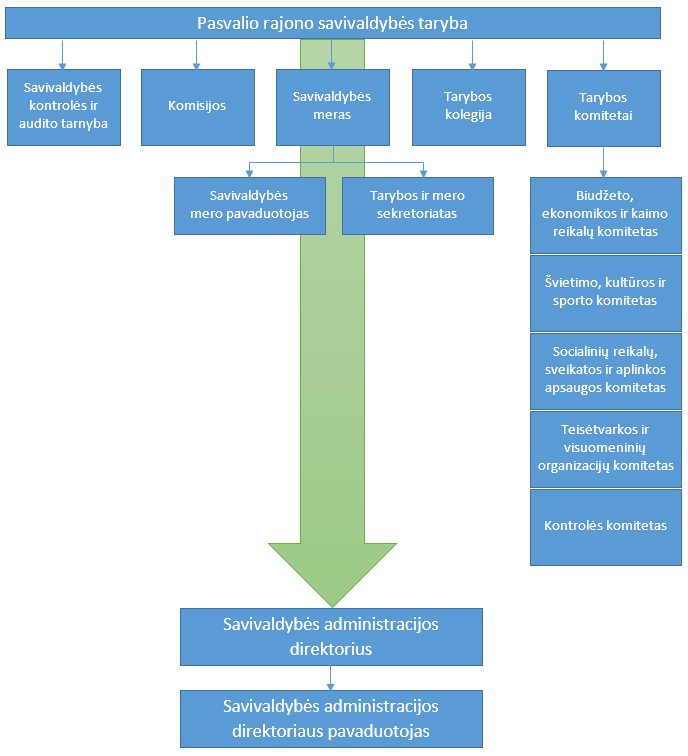 Šaltinis. http://www.pasvalys.lt/lt/struktura-ir-kontaktai_/savivaldyb279s-taryba_.htmlPasvalio rajono savivaldybės administraciją šiuo metu sudaro: Administracijos direktorius, Administracijos direktoriaus pavaduotojas, Jaunimo reikalų koordinatorius ir dvylika skyrių: Apskaitos, Bendrasis, Centralizuoto vidaus audito, Civilinės metrikacijos, Finansų, Juridinis ir personalo, Socialinės paramos ir sveikatos, Strateginio planavimo ir investicijų, Švietimo ir sporto, Vietinio ūkio ir plėtros, Žemės ūkio, Ūkio ir transporto tarnyba. Pasvalio rajono savivaldybėje yra vienuolika seniūnijų: Daujėnų, Joniškėlio apylinkių, Joniškėlio miesto, Krinčino, Namišių, Pasvalio miesto, Pasvalio apylinkių, Pumpėnų, Pušaloto, Saločių ir Vaškų seniūnijos.PLANAVIMO SISTEMA	Savivaldybės veiklos planavimas pagal rezultatų pasiekimo trukmę yra suskirstytas į tris kategorijas: ilgos trukmės – Pasvalio rajono savivaldybės strateginis plėtros planas; vidutinės trukmės (3 metų) – Pasvalio rajono savivaldybės strateginis veiklos planas; trumpojo laikotarpio (1 metų) – savivaldybės biudžetas.Pasvalio rajono plėtros iki 2020 metų strateginis planas patvirtintas 2014 m. birželio 25 d. sprendimu Nr. T1-112. Strateginis planas skirtas savivaldybės politikams, administracijai ir jai pavaldžioms įstaigoms bei įmonėms, investuotojams, verslo, akademinei, kultūrinei bendruomenei, kitoms interesų grupėms. Pasvalio rajono plėtros iki 2020 m. strateginis planas yra kompleksinis teisinis strateginio planavimo dokumentas, kuriuo nustatoma bendroji savivaldybės plėtros strategija ir priemonės jai įgyvendinti. Planas nustato plėtros prioritetus, tikslus, priemones šiai strategijai įgyvendinti bei įgyvendinimo etapus ir preliminarius finansavimo poreikius. Strateginiame plėtros plane numatyti trys prioritetai: ekonominė plėtra ir konkurencingumo didinimas, žmogiškųjų išteklių ir socialinės gerovės plėtra, subalansuota teritorijų ir infrastruktūros plėtra. Siekiant pasiruošti naujam Europos Sąjungos struktūrinės paramos skirstymo laikotarpiui ir kryptingiau planuoti Savivaldybės veiklą 2021–2027 metams 2019 m. buvo parengtas Pasvalio rajono savivaldybės 2021–2027 m. strateginis plėtros planas, patvirtintas Pasvalio rajono savivaldybės tarybos 2019 m. rugpjūčio 21 d. sprendimu Nr. T1-161.	Pasvalio rajono savivaldybės tarybos 2014 m. birželio 25 d. sprendimu Nr. T1-113 buvo patvirtintas Pasvalio rajono savivaldybės strateginis 2013–2015 metų veiklos planas. Šiame strateginiame veiklos plane numatytos 7 veiklos programos: Savivaldybės funkcijų įgyvendinimo ir valdymo programa; Socialinės paramos ir sveikatos apsaugos politikos įgyvendinimo programa; Ugdymo proceso ir kokybiškos ugdymosi aplinkos užtikrinimo programa; Kultūros, sporto ir bendruomeninės ir jaunimo veiklos plėtros programa; Infrastruktūros objektų priežiūros ir plėtros programa; Aplinkos apsaugos, verslo rėmimo ir žemės ūkio plėtros programa; Investicijų programa.	Siekdama tobulinti strateginio planavimo procesą ir Savivaldybės veiklos valdymą rengiamame Pasvalio rajono savivaldybės 2016–2018 m. veiklos plane numatė ne 7 veiklos programas, kaip buvo strateginiame 2013–2015 m. veiklos plane, o 9 veiklos programas, kurios yra susietos su Pasvalio rajono plėtros iki 2020 m. strateginiame plane numatytais prioritetais, tikslais ir uždaviniais.2017–2019 m. strateginis veiklos planas buvo papildytas naujomis priemonėmis socialinės paramos, švietimo, infrastruktūros, aplinkos apsaugos, investicijų programose siekiant užtikrinti efektyvesnį planavimą ir lėšų pasiskirstymą. Siekiant skatinti ir užtikrinti lygias galimybes tarp vyrų ir moterų įvairiose Pasvalio rajono savivaldybės veiklos srityse, 2017–2019 m. strateginiame veiklos plane šiuo principu buvo papildytos savivaldybės administracijos ir įstaigos darbuotojų kvalifikacijos tobulinimo, neformalaus suaugusiųjų švietimo programų įgyvendinimo bei dalyvavimo kūno kultūros ir sporto programų projektuose priemonės ir uždavinių vertinimo kriterijai. Siekiant, kad strateginio planavimo sistema būtų efektyvesnė Savivaldybėje, Administracijos direktoriaus 2017 m. kovo 15 d. įsakymu DV-203 buvo patvirtintas Pasvalio rajono savivaldybės administracijos 2017 m. veiklos planas, o Administracijos direktoriaus 2017 m. balandžio 3 d. įsakymu Nr. DV-255 buvo patvirtinti Pasvalio rajono savivaldybės administracijos strukūrinių teritorinių padalinių – seniūnijų  2017 m. veiklos planai. 2018–2020 m. strateginis veiklos planas buvo papildytas 5 priemonėmis socialinės paramos, švietimo, kultūros ir bendruomeninės veiklos programose. Administracijso direktoriaus 2018 m. kovo 26 d. įsakymu Nr. DV-208 buvo parengti seniūnijų 2018 metų veiklos planai, o Admiistracijos direktoriaus 2018 m. kovo 30 d. Administracijos direktoriaus įsakymu Nr. DV-231 buvo patvirtintas Savivaldybės administracijos 2018 metų veiklos planas. Siekiant vykdyti strateginio planavimo proceso Savivaldybėje priežiūrą, 2018 m. pirmą kartą parengta Savivaldybės administracijos 2017 m. veiklos plano įvykdymo ataskaita ir seniūnijų 2017 m. veiklos plano įvykdymo ataskaitos, kurios buvo integruotos į 2017 m. Administracijos direktoriaus metinę veiklos ataskaitą, (ataskaitai pritarta 2018 m. kovo 21d. sprendimu T1-67). 2018 m. pirmą kartą parengta Pasvalio rajono savivaldybės strateginio veiklos plano 2017 m. įgyvendinimo ataskaita, patvirtinta 2018 m. balandžio 25 d. 2019–2021 m. strateginis veiklos planas papildytas naujomis priemonėmis švietimo ir kokybiškos ugdymosi aplinkos, jaunimo ir bendruomeninės veiklos rėmimo, Sveikatos apsaugos politikos įgyvendinimo ir sporto programose. Peržiūrėti ir pakoreguoti programų efekto ir rezultato vertinimo kriterijai. Rengiant 2020–2022 m. strateginį veiklos planą buvo įtraukti 4 veiklos prioritetai, patvirtinti Pasvalio rajono savivaldybės tarybos 2019–2023 m. kadencijos laikotarpiui (2019 m. lapkričio 27 d. sprendimas Nr. T1-237). Šių priortetų įtraukimas padės kryptingiau planuoti Savivaldybės veiklą ir naujam Tarybos kadencijos laikotarpiui numatyti svarbiausius darbus ir jų vertinimo rodiklius. FINANSINIAI IŠTEKLIAIPasvalio rajono savivaldybės veiklos programų pagrindinis finansavimo šaltinis – Savivaldybės biudžeto lėšos. Šaltinis. Pasvalio rajono savivaldybės Finansų skyriaus duomenysBe Savivaldybės kontroliuojamų finansavimo šaltinių, strateginio veiklos plano programoms įgyvendinti naudojamos ir kitų šaltinių lėšos. 2019 m. kaip ir ankstesniais metais, didelę įtaką rajono plėtrai, taip pat ir Savivaldybės veiklai turėjo ES struktūrinių fondų ir kita tarptautinė finansinė parama. RYŠIŲ, INFORMACINĖS IR KOMUNIKAVIMO SISTEMOS	Oficiali informacija apie Savivaldybės institucijų veiklą, socialinius, ekonominius, politinius ir kultūrinius įvykius yra skelbiama Pasvalio rajono savivaldybės interneto svetainėje www.pasvalys.lt ir rajono spaudoje. Taip pat Savivaldybės interneto svetinėje gyventojai gali matyti Pasvalio krašto muziejaus televizijos „Langs“ laidų archyvą. Socialinio tinklo ,,Facebook“ Pasvalio rajono savivaldybės administracijos paskyroje taip pat nuolat viešinamos rajono aktualijos ir svarbūs renginiai, o Instagram paskyroje „Pasvalio.savivaldybe“ viešinamos rajone vykstančių renginių akimirkos. Tuo tarpu per „Youtube“ sukurtą kanalą „Pasvalys gyvai“ galima stebėti Savivaldybės tarybos posėdžius, miesto šventes ir kitus renginius, svečių apsilankymo Savivaldybėje vaizdo medžiagą. Per socialinius tinklus gyventojai nuolat informuojami apie mieste ir rajone vykdomus ir numatomus atlikti darbus, kultūros, sporto renginius, jaunimo ir nevyriausybinių organizacijų veiklą, informuojama apie Savivaldybėje viešinčių asmenų vizitus.Prižiūrimos ir modifikuojamos turimos  informacinės sistemos, programos, duomenų bazės, tokios kaip  Savivaldybės administracijos dokumentų valdymo sistema su visų Savivaldybės biudžetinių įstaigų Raštinių moduliais;  Finansų, apskaitos ir strateginio planavimo sistema IS FVAS; Socialinių išmokų apskaitos sistema „Parama“;  Žemės nuomos mokesčio sistema „Masis“;  Savivaldybės administracijos interneto svetainės  turinio valdymo sistema; Melioruotos žemės ir melioracijos statinių apskaitos duomenų bazė „MelGIS“ (M1:2000);  programa „Sąmatos Profesionali“; „Esri ArcGis“ programinė įranga;  Elektroninio pašto sistema; Viešųjų pirkimų planavimo, registravimo ir valdymo programinė įranga; Elektroninio balsavimo ir posėdžių viešinimo sistema.Tęsiami informacinių sistemų, atskirų modulių integravimo darbai, įdiegti nauji informacinių sistemų ir duomenų bazių funkcionalumo, duomenų patikimumo bei saugumo užtikrinimo technologiniai ir programiniai sprendimai. Įdiegta informacinių sistemų našumo monitoringo sistema. Savivaldybės vidaus tinklas apsaugotas modernia tinklo srauto stebėsenos ir filtravimo sistema „Fortigate“, kuri leidžia laiku pastebėti informacinių sistemų saugos incidentus ir operatyviai juos šalinti. Įdiegta saugi belaidžio ryšio WI-FI technologija Savivaldybės administracijos pastate, kuri leidžia naudotis bevieliu ryšiu Savivaldybės administracijos lankytojams ir darbuotojams.Atnaujinta vaizdo ir garso transliacijų įranga Savivaldybės didžiojoje posėdžių  salėje, kuri leidžia vaizdą perduoti HD raiškos formatu, taip užtikrinama geresnės kokybės Savivaldybės tarybos posėdžių transliacija internetu.VIDAUS KONTROLĖ          Pasvalio rajono savivaldybės administracijoje, Savivaldybės administravimo subjektuose bei Savivaldybės kontroliuojamose įmonėse finansinį ir veiklos auditą atlieka Savivaldybės kontrolės ir audito tarnyba. Savivaldybės administracijos Centralizuotas vidaus audito skyrius, kuris yra tiesiogiai pavaldus ir atskaitingas Savivaldybės administracijos direktoriui, savo veikloje vadovaujasi Vidaus kontrolės ir vidaus audito įstatymo nuostatomis bei kitais teisės aktais, reglamentuojančiais vidaus auditą. Skyrius vykdo nepriklausomą, objektyvią tyrimo, vertinimo ir konsultavimo veiklą avivaldybės administracijoje, jai pavaldžiose ir jos valdymo sričiai priskirtuose viešuosiuose juridiniuose asmenyse, siekiant užtikrinti jų veiklos gerinimą.SSGG ANALIZĖSTIPRYBĖSStrategiškai patogi geografinė padėtis (Via Baltica)Savivaldybėje veikianti strateginio planavimo sistema – rengiami ir atnaujinami strateginiai planai, biudžetas sudaromas programiniu principuĮdiegtas platus elektroninės demokratijos paslaugų spektrasBendradarbiavimas ir partnerystė su socialiniais partneriaisSparčiau nei šalyje ir apskrityje augantis ikimokyklinio ir priešmokyklinio ugdymo auklėtinių skaičiusDaug įmonių ir ūkininkų, užsiimančių žemės ūkiu bei žemės ūkio produkcijos gamybaNaudojamų žemės ūkio naudmenų plotai vidutiniškai didesni negu šalyje ar apskrityjeAukštas žemės našumo balasAuganti į rajoną pritraukiamų ES lėšų sumaGerai išplėtotas socialinių paslaugų tinklasGerai išplėtotas pirminės asmens sveikatos priežiūros įstaigų tinklas ir paslaugų prieinamumasVeikiantis Atviras jaunimo centras ir Atvira jaunimo erdvėSILPNYBĖSBlogėjanti rajono demografinė situacija: neigiamas migracijos saldo, didelis neigiamas natūralus gyventojų prieaugisNeišplėtotas rekreacinis rajono potencialasKokybiškas apgyvendinimo paslaugas teikiančių įmonių, vietų skaičiaus trūkumasRibotos savivaldybės investicinės galimybės projektams finansuoti ir riboti žmogiškieji ištekliai juos įgyvendintiFiziškai nusidėvėjusi inžinerinė, energetinė infrastruktūra ir jos trūkumasNeišplėtotas socialinių paslaugų tinklas socialinės atskirties asmenimsNepakankamas vaikų ir jaunimo užimtumo užtikrinimas ypač kaimo vietovėseDidelis rajono gyventojų sergamumas onkologinėmis ligonis Blogėjantis išvykstančių ir atvykstančių žmonių santykis GALIMYBĖSES struktūrinių fondų paramaDidėjantis tarptautinis bendradarbiavimasŽemės ūkio produkcijos gamybos ir perdirbimo technologijų tobulinimasGyventojų švietimas sveikatingumo klausimais ir prevencinių programų įgyvendinimas, skatinant sveikatingumo rodiklių gerėjimąSveikatos priežiūros įstaigų modernizavimas, renovavimas, techninės bazės atnaujinimasJaunų specialistų pritraukimas į rajono sveikatos priežiūros ir ugdymo įstaigasNevyriausybinių organizacijų teikiamų paslaugų plėtra, jų projektų ir programų finansavimasIšskirtinių rajono turizmo traukos objektų panaudojimas atvykstamojo ir vietinio turizmo plėtrai skatintiSmulkaus ir vidutinio verslo plėtros skatinimas, gyventojų verslumo ugdymasTransporto tinklo plėtra, kelių būklės gerinimas, eismo saugumo didinimasŠvietimo, sveikatos, sporto ir kultūros įstaigų materialinės bazės gerinimasDarbo rinkos priemonės, taikomos mažinant nedarbąPerėjimo nuo linijinės ekonomikos link žiedinės ekonomikos skatinimasGRĖSMĖSEsant neigiamai gyventojų kaitai ir migracijos saldo išlieka grėsmė, kad rajone gyventojų skaičius ir toliau mažėsVisuomenės senėjimas ir dėl to augantis socialinės apsaugos ir sveikatos priežiūros paslaugų poreikis bei išlaidosKvalifikuotos darbo jėgos emigracija į kitus miestus ir šalis, ieškant palankesnių darbo ir socialinių sąlygųKvalifikuotų sveikatos priežiūros specialistų trūkumasNetinkamų įstatymų, perdirbėjų monopolijų, ligų ir stichinių nelaimių neigiamas poveikis žemės ūkiuiNeigiami pokyčiai eksporto rinkoje gali turėti neigiamos įtakos vietinio verslo eksporto galimybėms ir verslo plėtraiEnergetinių išteklių, žaliavų ir kitų kainų augimasSAVIVALDYBĖS STRATEGINIAI TIKSLAI, EFEKTO VERTINIMO KRITERIJAIstrateginis tikslas. Formuoti verslui ir investicijoms palankią ekonominę aplinką.7 programa. Investicijų ir verslo rėmimo programa.1 programos tikslas. Gerinti sąlygas verslo plėtrai ir investicijų pritraukimui.2 programos tikslas. Įgyvendinti viešųjų ir visuomeninių paslaugų ir infrastruktūros objektų bei plėtros projektų įgyvendinimą vadovaujantis darnaus vystymosi principais.Efekto vertinimo kriterijai:Verslumo lygis (veikiančių mažų ir vidutinių įmonių skaičius tenkantis 1000 – iui gyventojų);Materialinių investicijų apimtys tenkančios vienam savivaldybės gyventojui (EUR).strateginis tikslas. Didinti rajono turistinį konkurencingumą ir žinomumą.4 programa. Kultūros programa1 programos tikslas. Gerinti kultūrinės aplinkos ir paslaugų kokybę, prieinamumą ir patrauklumą gyventojams.Efekto vertinimo kriterijai:Lėšų dalis, tenkanti kultūrai, nuo bendro finansavimo, (proc.)strateginis tikslas. Užtikrinti patrauklias gyvenimo ir ekonominės veiklos sąlygas.6 programa. Aplinkos apsaugos ir žemės ūkio plėtros programa.1 programos tikslas. Didinti atliekų tvarkymo sistemos efektyvumą ir gerinti aplinkos kokybę.8 programa. Bendruomeninės veiklos ir jaunimo rėmimo programa.1 programos tikslas. Didinti gyvenimo sąlygų patrauklumą kaimo vietovėse.Efekto vertinimo kriterijai:Paruoštų perdirbimui komunalinių atliekų dalis, nuo visų buityje susidariusių surinktų atliekų (proc.)Visuomenės aktyvinimui tenkanti savivaldybės biudžeto lėšų dalis, (proc.)2.1. strateginis tikslas. Tobulinti švietimo sistemos efektyvumą ir prieinamumą, didinti vaikų ir jaunimo užimtumą.3 programa. Ugdymo proceso ir kokybiškos ugdymosi aplinkos užtikrinimo programa1 programos tikslas. Gerinti švietimo paslaugų prieinamumą, kokybę ir veiksmingumą.8 programa. Bendruomeninės veiklos ir jaunimo rėmimo programa.2 programos tikslas. Didinti vaikų ir jaunimo užimtumą, teikiamų paslaugų prieinamumą ir kokybę.Efekto vertinimo kriterijai:Abiturientų, įgijusių vidurinį išsilavinimą, dalis nuo visų abiturientų skaičiaus, (proc.)Visuomenės aktyvinimui tenkanti savivaldybės biudžeto lėšų dalis, (proc.)2.2. strateginis tikslas. Teikti kokybiškas, saugias ir prieinamas sveikatos priežiūros ir socialines paslaugas.2 programa. Socialinės paramos politikos įgyvendinimo programa.1 programos tikslas. Teikti gyventojų poreikius atitinkančias socialines paslaugas, mažinti socialinę atskirtį.9 programa. Sveikatos apsaugos politikos įgyvendinimo ir sporto programa.1 programos tikslas. Plėtoti asmens ir visuomenės sveikatos priežiūros paslaugas, gerinti jų kokybę, propaguoti sveiką gyvenseną ir fizinį aktyvumą. Efekto vertinimo kriterijai:Gyventojų, labai gerai ir gerai vertinančių savo sveikatą, dalis (proc.)Socialinei paramai skiriamų lėšų suma, tenkanti vienam Pasvalio rajono gyventojui (EUR)2.3. strateginis tikslas. Užtikrinti kokybiškų kultūros ir sporto paslaugų prieinamumą visoms gyventojų ir amžiaus grupėms.4 programa. Kultūros programa.1 programos tikslas. Gerinti kultūrinės aplinkos ir paslaugų kokybę, prieinamumą ir patrauklumą gyventojamsEfekto vertinimo kriterijai:Lėšų dalis, tenkanti kultūrai, nuo bendro finansavimo, (proc.)2.4. strateginis tikslas. Didinti savivaldybės veiklos efektyvumą1 programa. Savivaldybės funkcijų įgyvendinimo ir valdymo programa.programos tikslas. Gerinti Savivaldybės valdymą ir teikiamų paslaugų kokybę ir prieinamumą.Efekto vertinimo kriterijai:Prašymų, į kuriuos atsakymai asmenims pateikti per įstatymais nustatytus terminus, dalis tarp visų gautų prašymų (proc.).3.1. strateginis tikslas. Didinti inžinerinio aprūpinimo infrastruktūros prieinamumą ir efektyvumą5 programa. Infrastruktūros objektų priežiūros ir plėtros programa1 programos tikslas. Užtikrinti Savivaldybės pastatų, infrastruktūros ir kito turto efektyvų valdymą, priežiūrą bei plėtrą.Efekto vertinimo kriterijai:Materialinių investicijų apimtys tenkančios vienam Savivaldybės gyventojui (EUR).3.2. Strateginis tikslas. Užtikrinti saugias ir patogias susisiekimo sąlygas rajone7 programa. Investicijų ir verslo rėmimo programa2 programos tikslas. Įgyvendinti viešųjų ir visuomeninių paslaugų ir infrastruktūros objektų bei plėtros projektų įgyvendinimą vadovaujantis darnaus vystymosi principais.Efekto vertinimo kriterijai:Materialiųjų investicijų apimtys tenkančios vienam Savivaldybės gyventojui (EUR) Strateginis tikslas. Saugoti ir gerinti aplinkos kokybę6 programa. Aplinkos apsaugos ir žemės ūkio plėtros programa.programos tikslas. Didinti atliekų tvarkymo sistemos efektyvumą ir gerinti aplinkos kokybę.Efekto vertinimo kriterijai:Paruoštų perdirbimui komunalinių atliekų dalis, nuo visų buityje susidariusių surinktų atliekų (proc.) Strateginis tikslas. Užtikrinti subalansuotą teritorinę plėtrą ir gyvenamąją aplinką.5 programa. Infrastruktūros objektų priežiūros ir plėtros programa1 programos tikslas. Užtikrinti Savivaldybės pastatų, infrastruktūros ir kito turto efektyvų valdymą, priežiūrą bei plėtrą.Efekto vertinimo kriterijai:Materialinių investicijų apimtys tenkančios vienam Savivaldybės gyventojui (EUR).